 Муниципальное бюджетное общеобразовательное учреждениеМарфинская средняя общеобразовательная школаПаспорт отрядаЮИД«КЛАКСОН»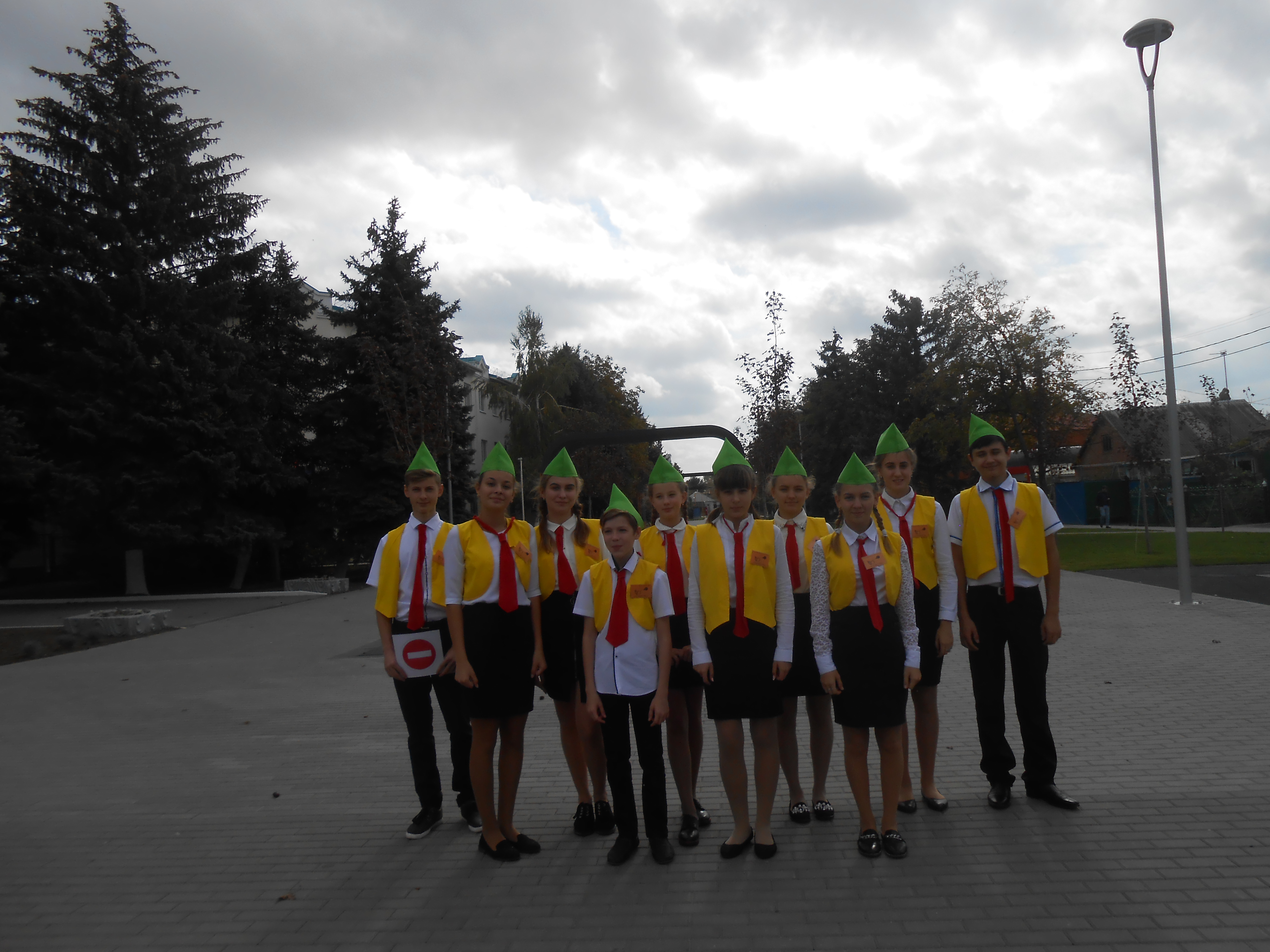 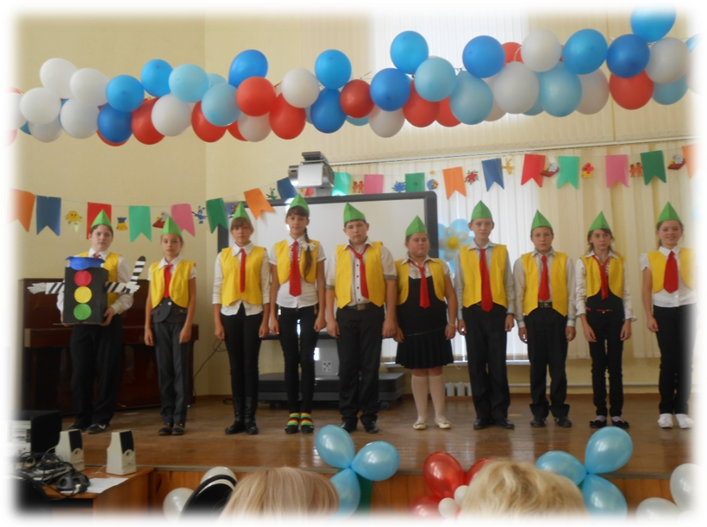 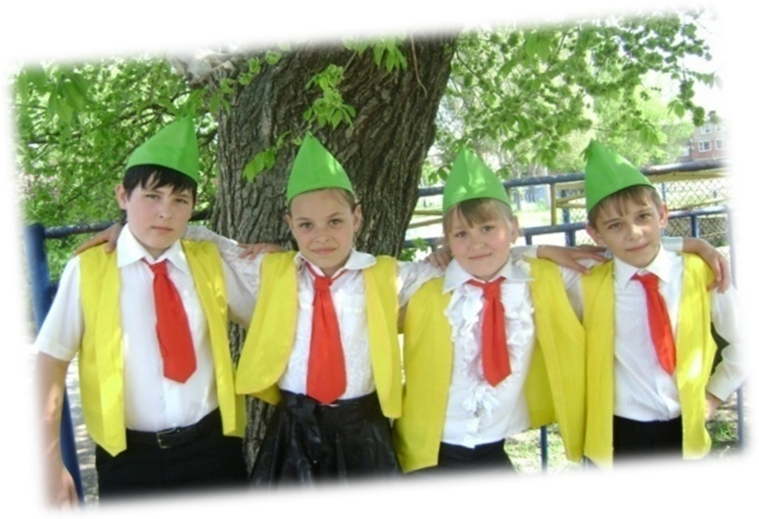 2020-2021 годТерритория Ростовская область, Матвеево-Курганский районОбразовательное учреждение – МБОУ Марфинская сошПредседатель комиссии «За безопасность Движения» -И.о.зам.директора по ВР Селезнева Т.В.Руководитель отряда ЮИД – Селезнева Т.В.Командир отряда ЮИД–Колесникова ЮлияКоличество членов ЮИД-10человекНаличие формы –Эмблема отряда –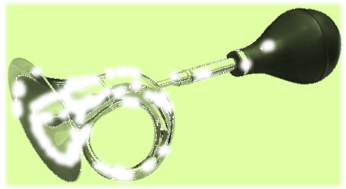 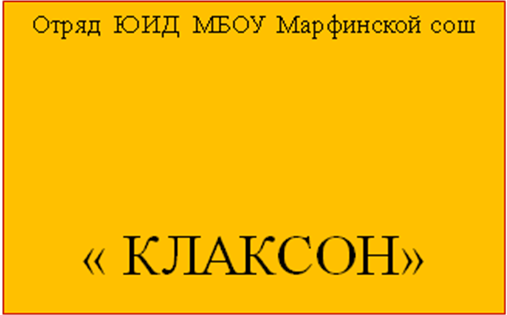 Название команды- «Клаксон»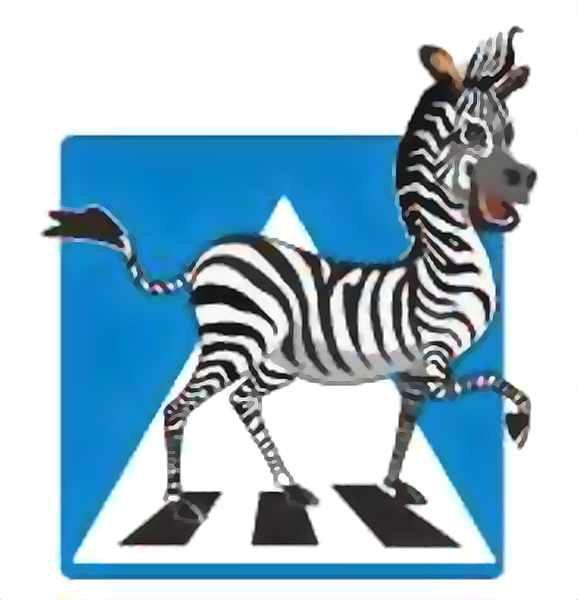 Девиз отряда: Кто знает правила движения,                             Тому почет и уважение!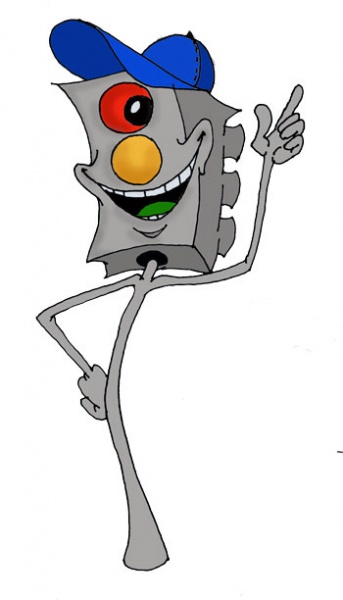 Песня отряда ЮИДна мотив «Маленькая страна» Не за морями, за лесамиЧудная есть страна.Славная добрыми делами,Смысла там жизнь полна.Много среди ребят там встретишьВерных друзей ГАИ,Что на опасных перекресткахСтали давно свои.Припев:Маленькая страна, маленькая странаШколой ЮИД она зовется,В Марфинке есть она.Маленькая страна, маленькая странаЮных инспекторов движеньяВерно растит она.Уголок 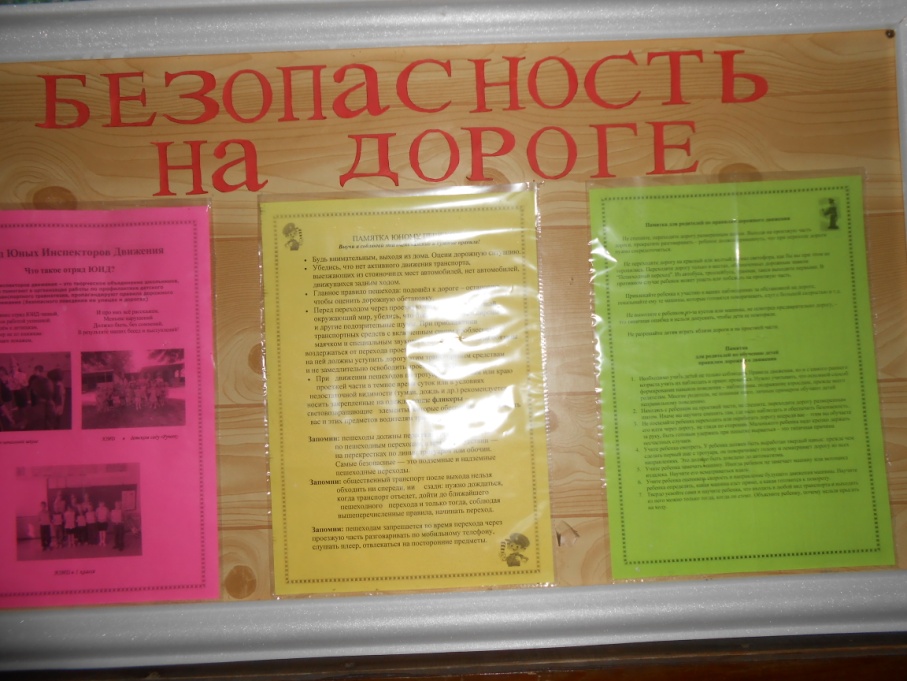 Уголок БДД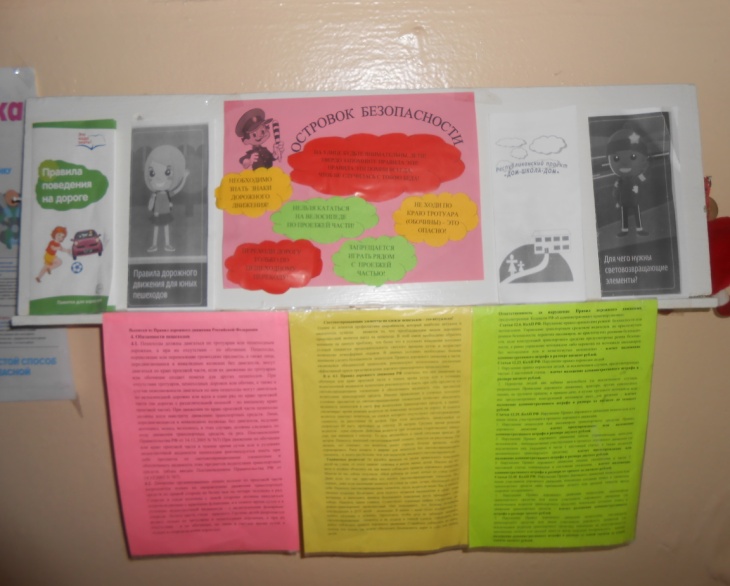 Автогородок, автоплощадка-нетШефство над ДОУ-нетНаличие плана работы –есть (прилагается)Фотоматериалы-есть (прилагаются)Список отряда ЮИДКолесникова ЮлияКовалева ЕлизаветаСелезнев ДаниилАнисимов МихаилМарченко ВалерияМолчанова ВикторияЯкимченко ЯнаСухорукова АллаКалякина Яна10.Горенко София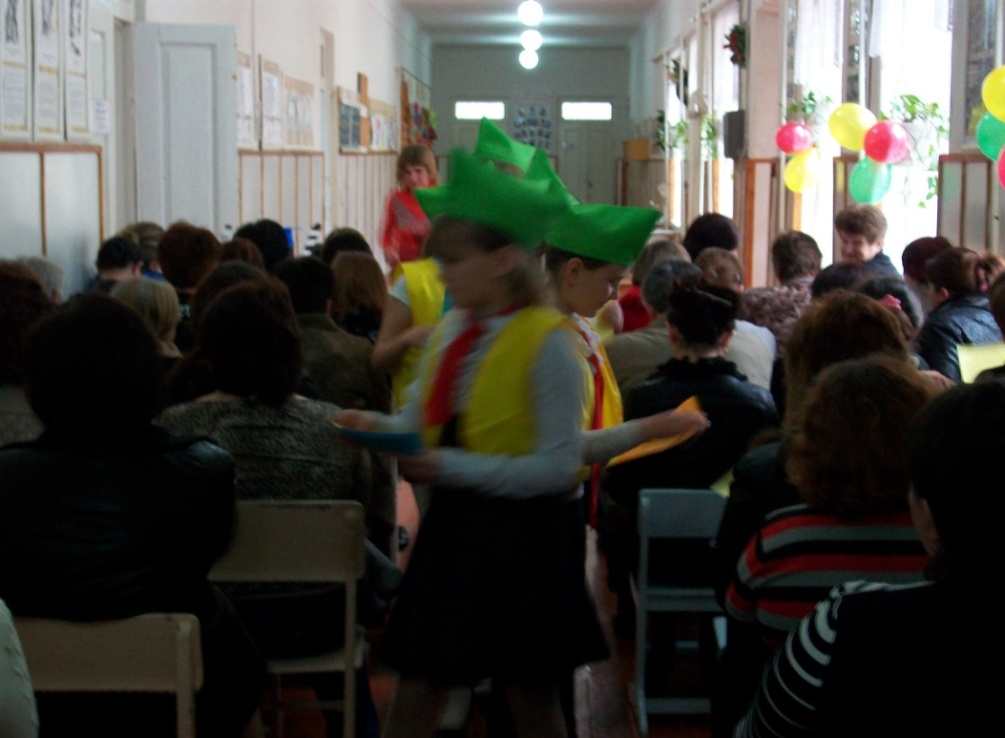 ПЛАНработы отряда ЮИДна 2020/2021 учебный годРуководитель отряда ЮИД					Селезнева Т.В.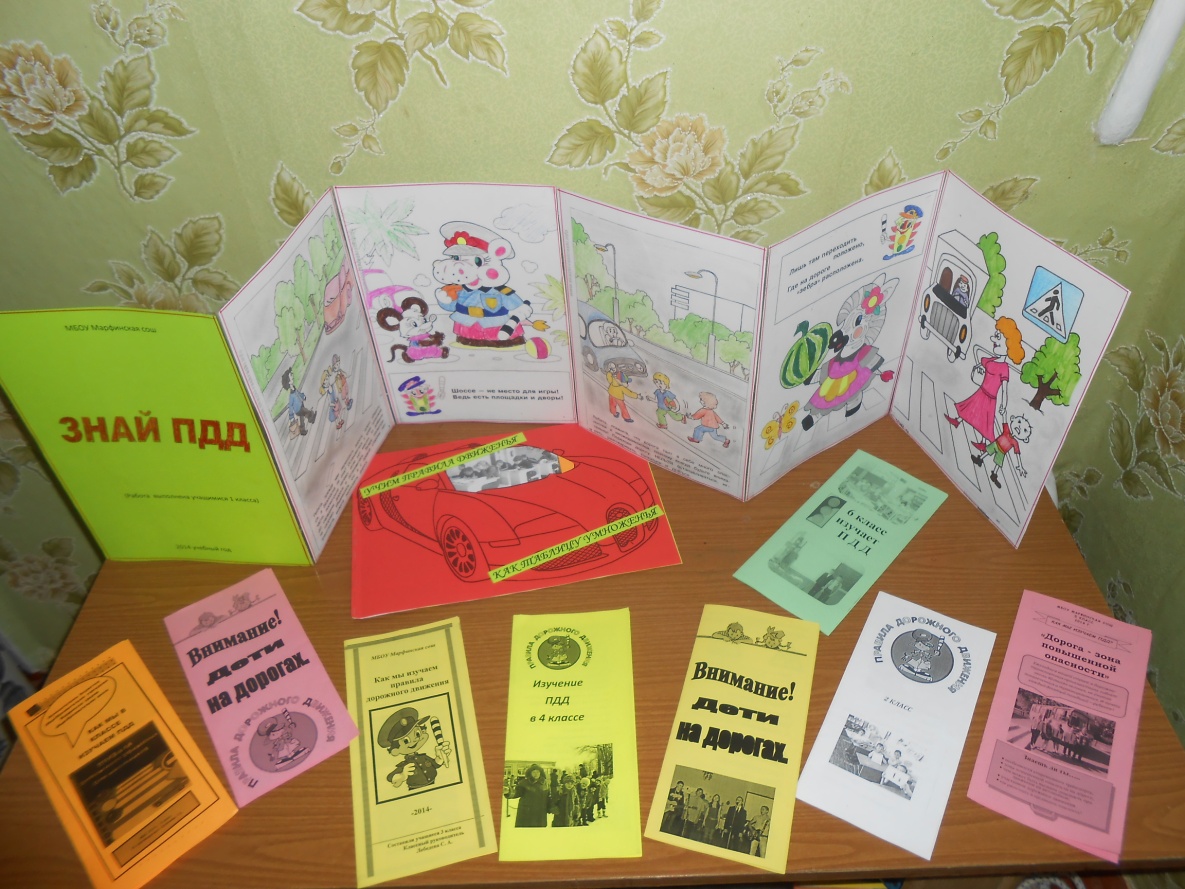 Фотоматериалы.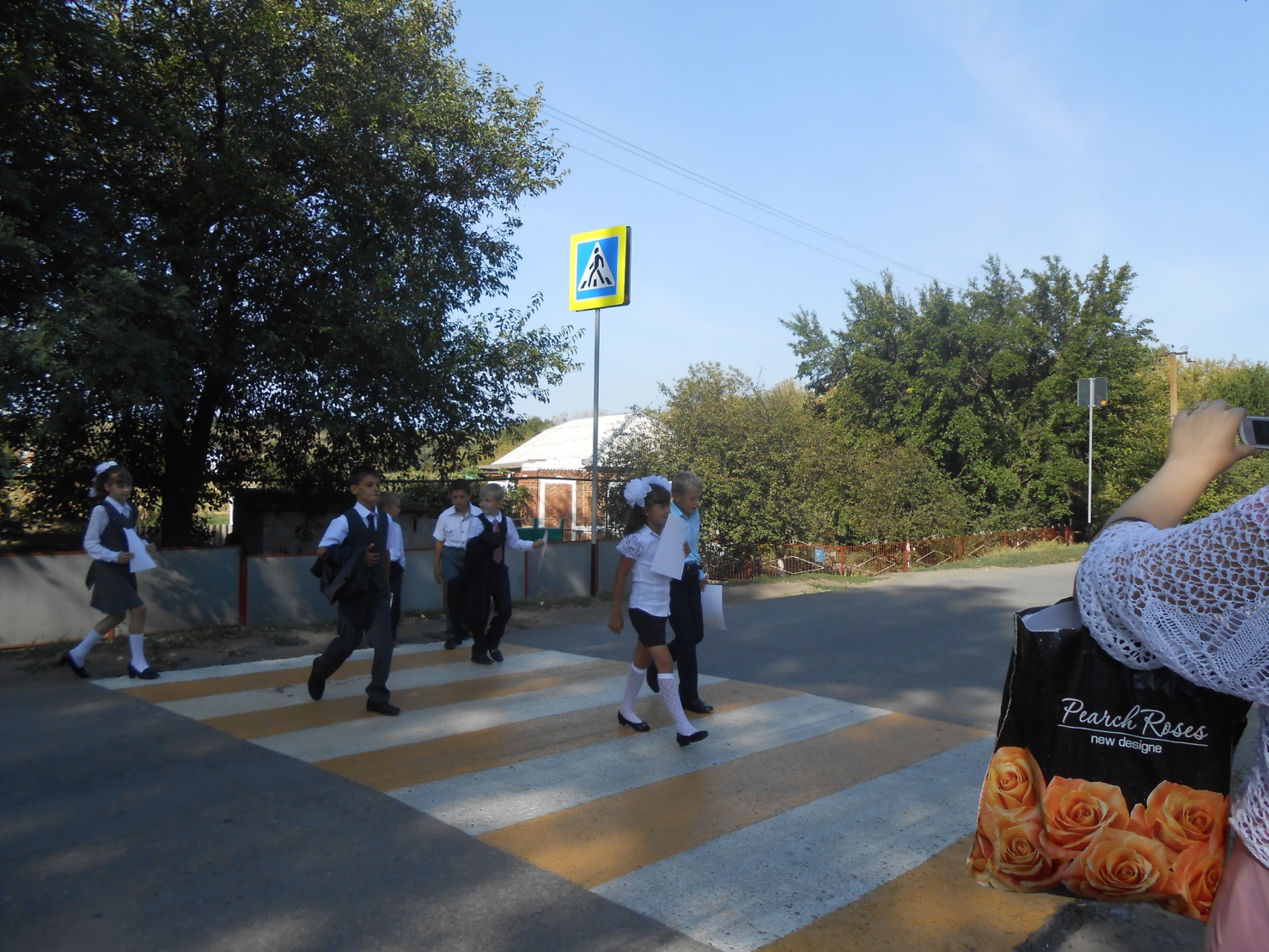 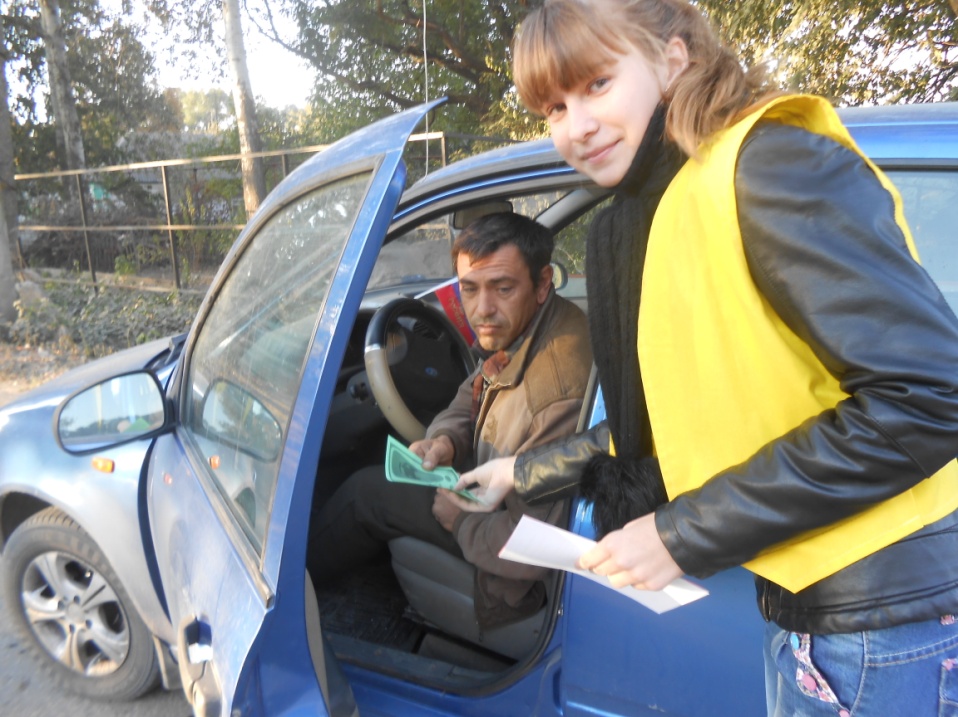 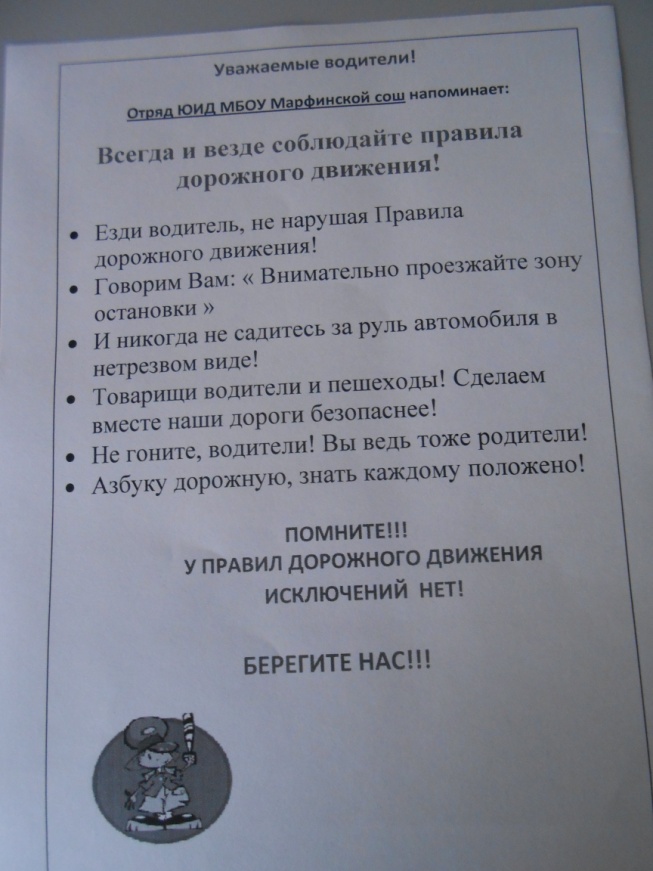 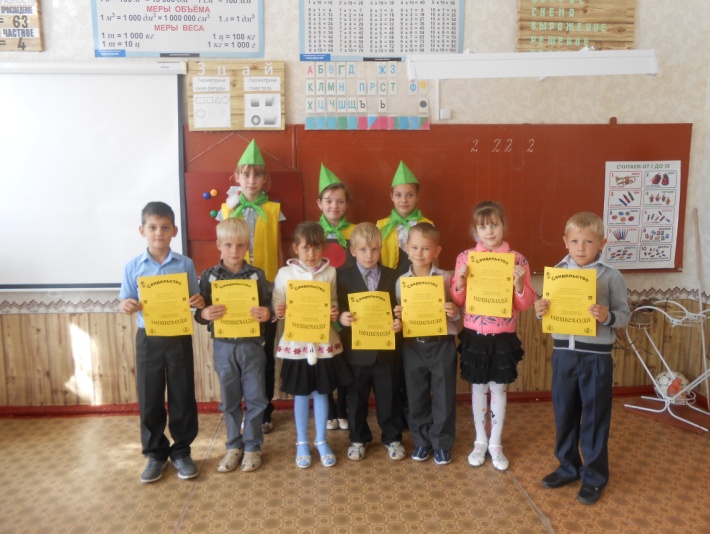 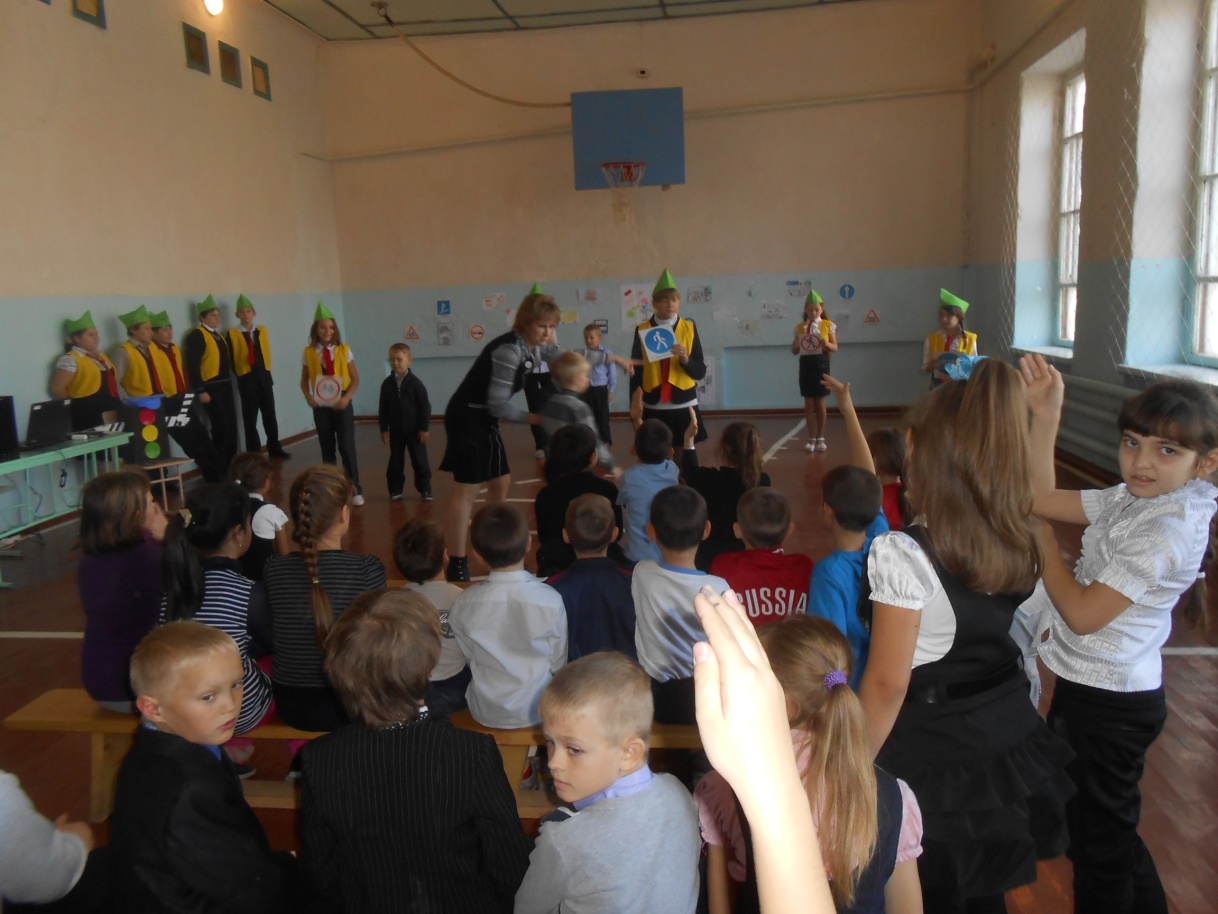 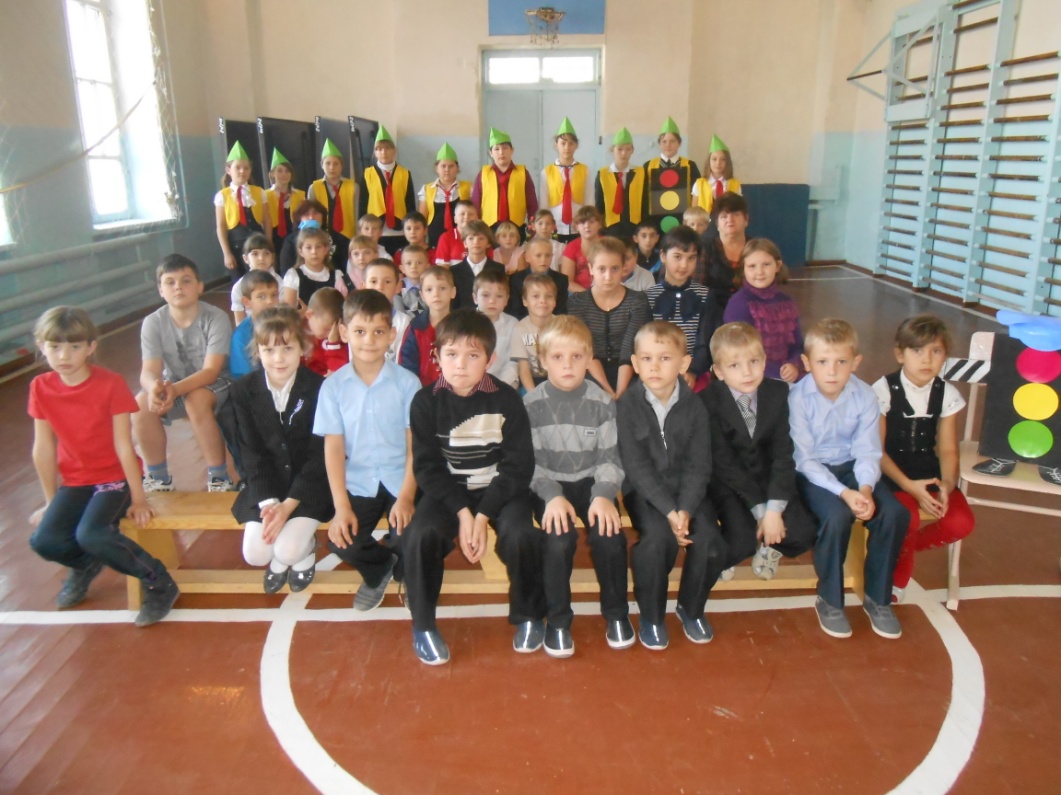 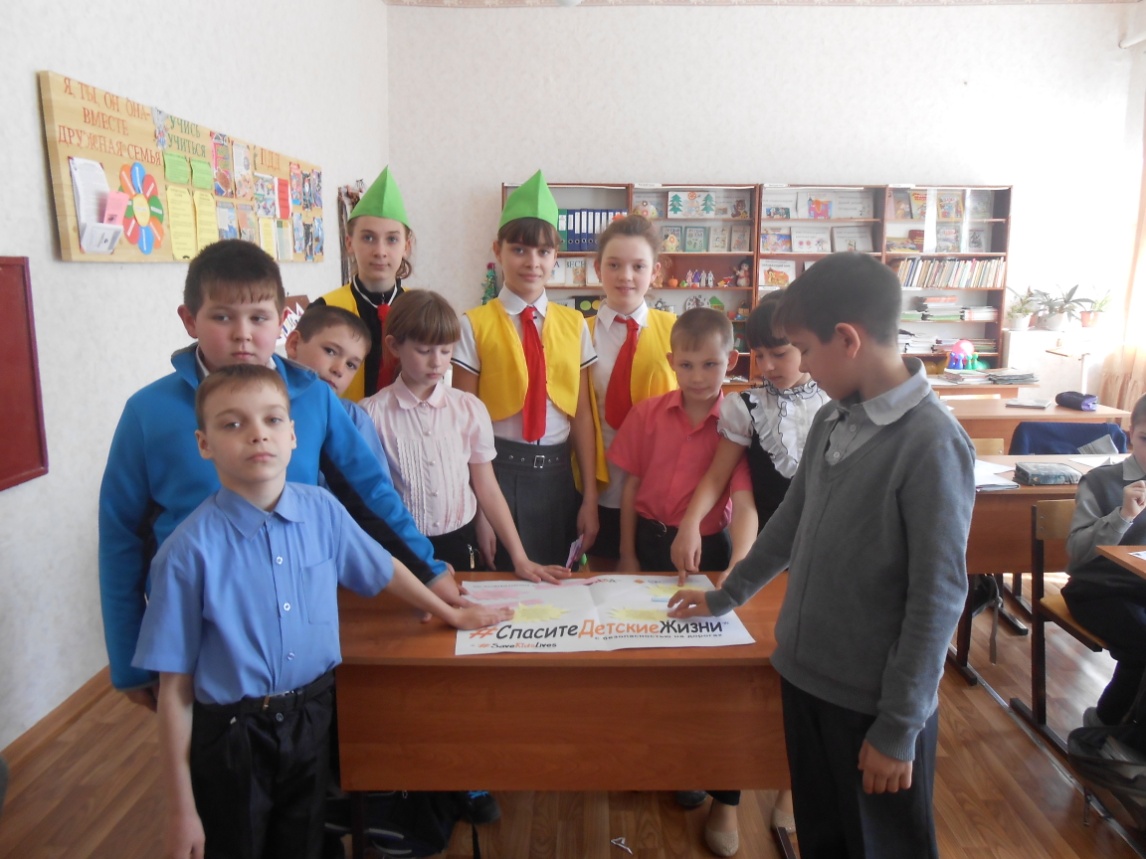 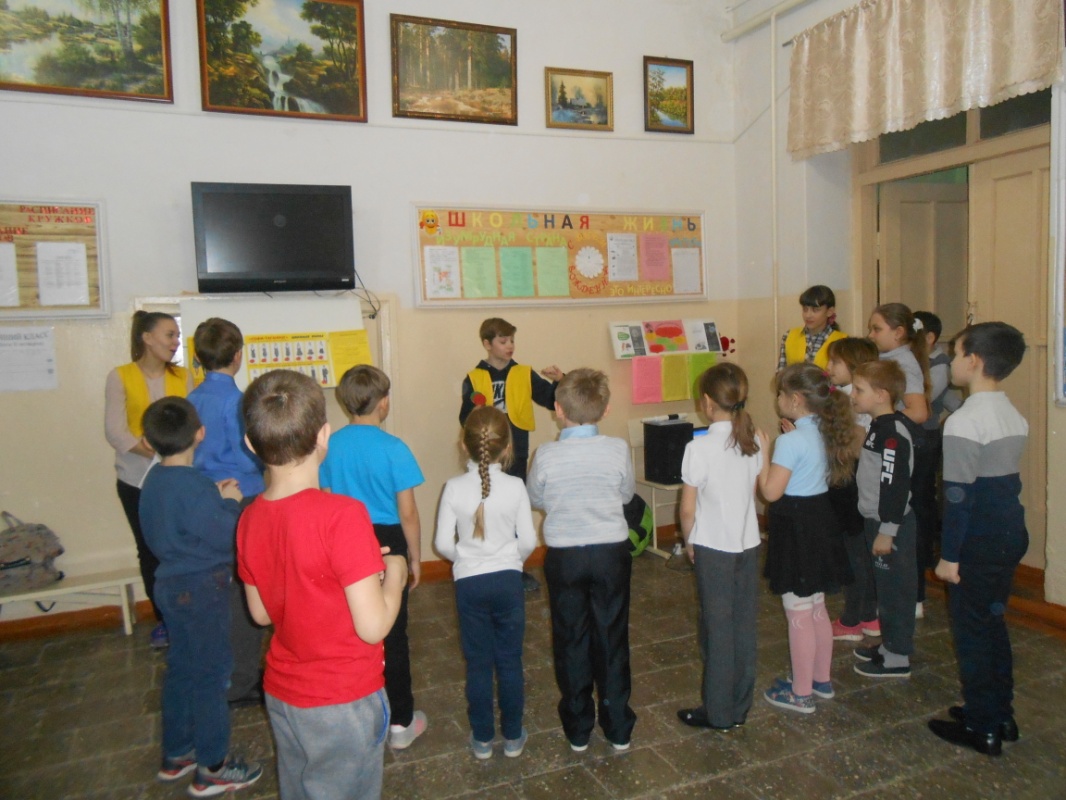 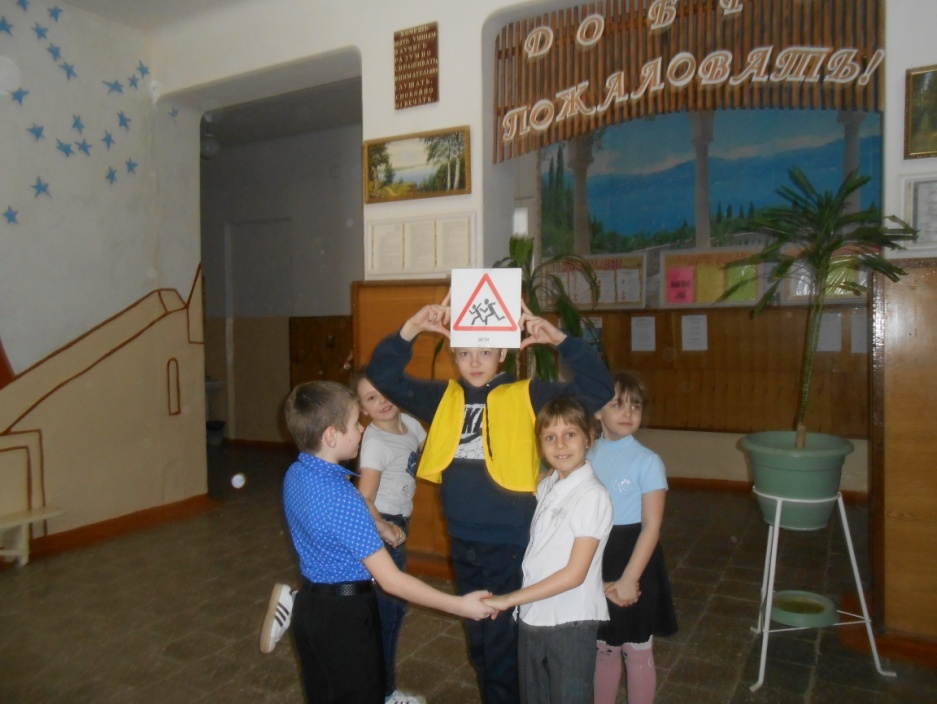 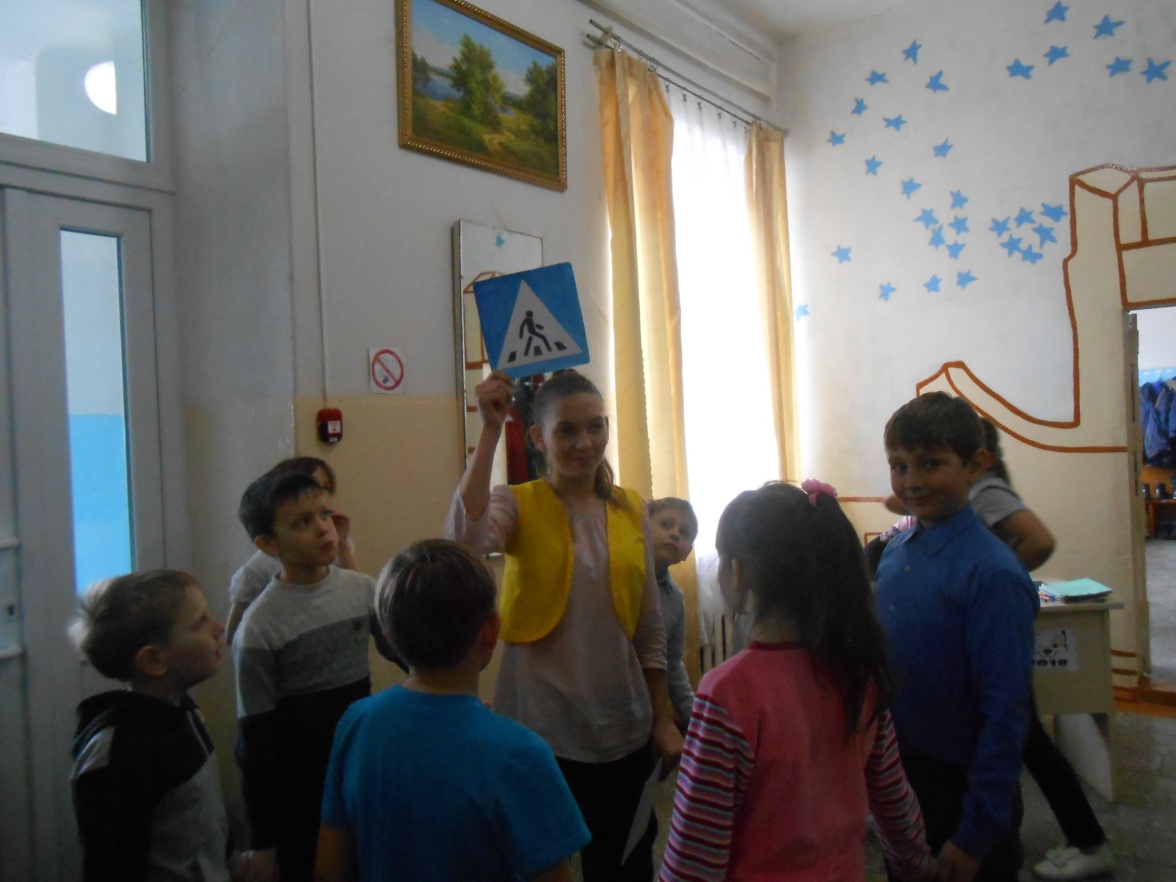 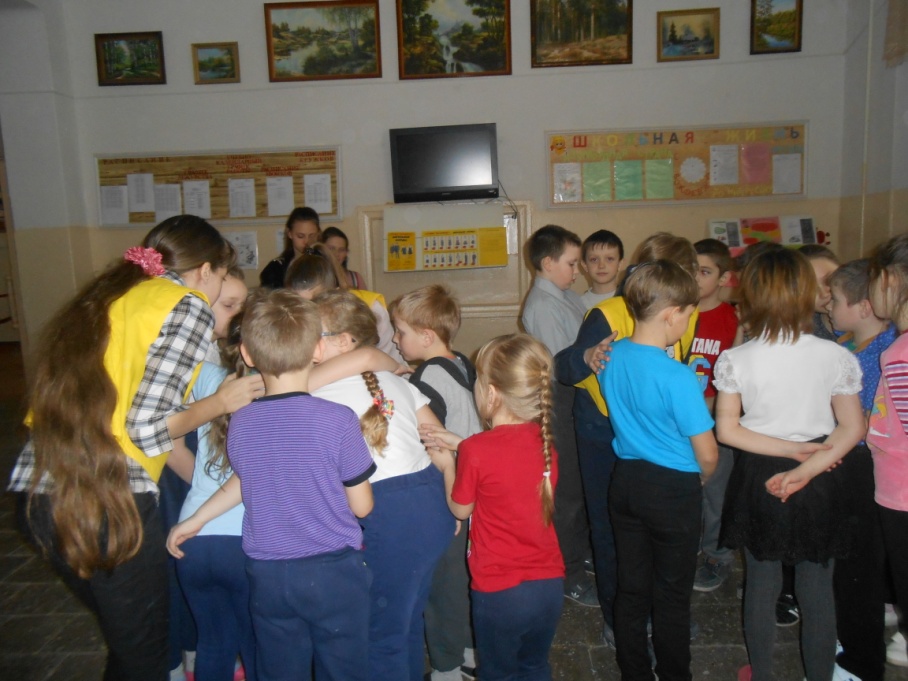 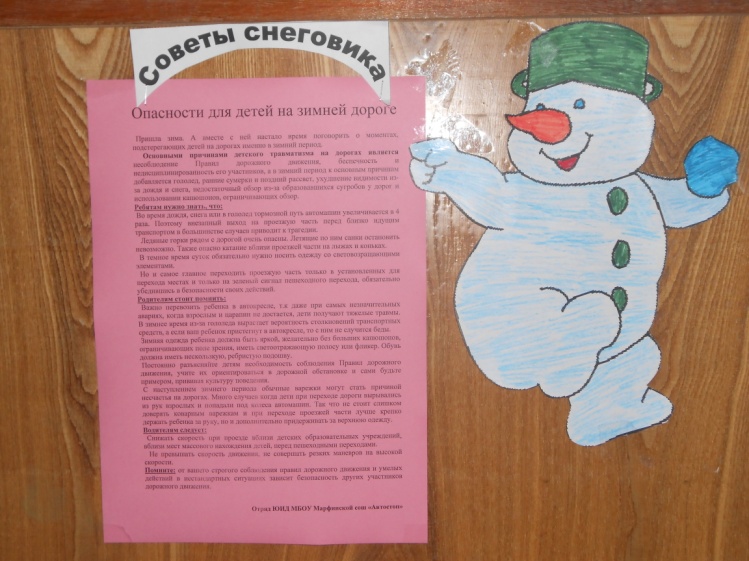 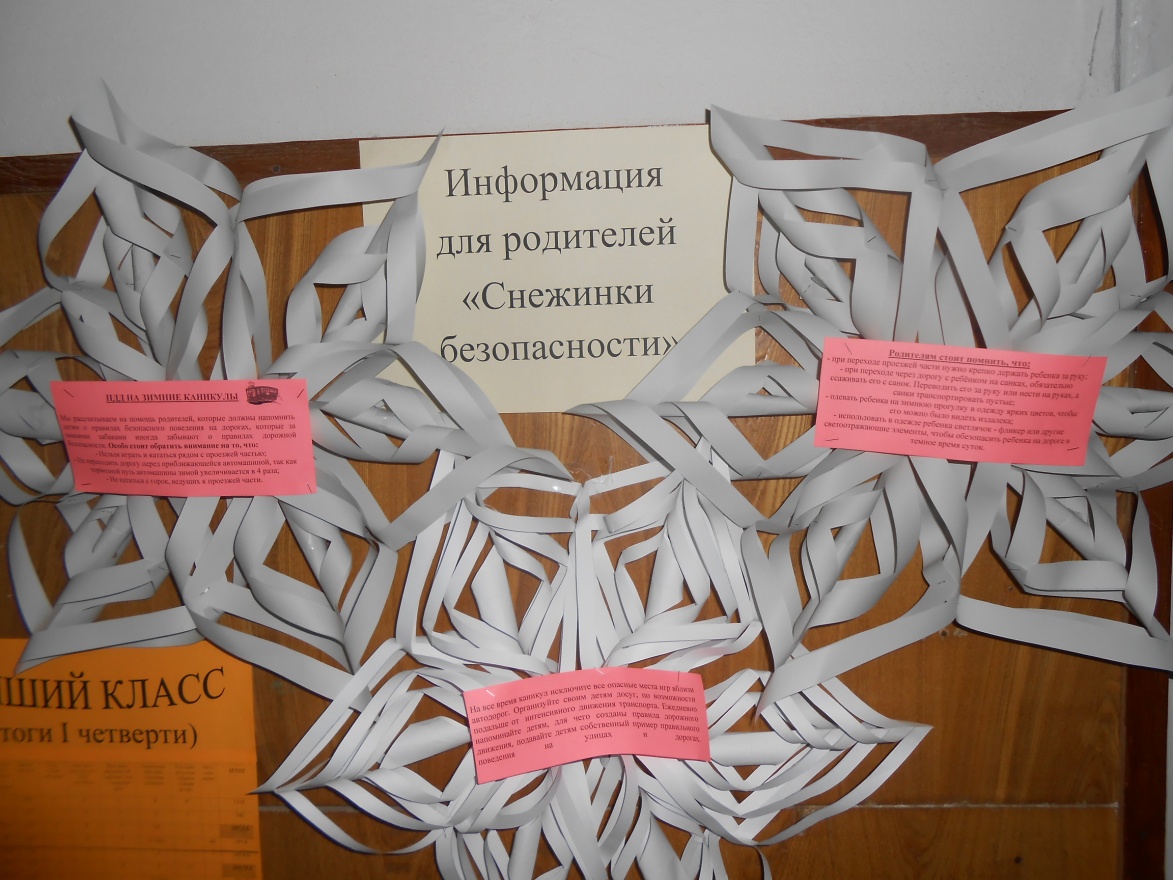 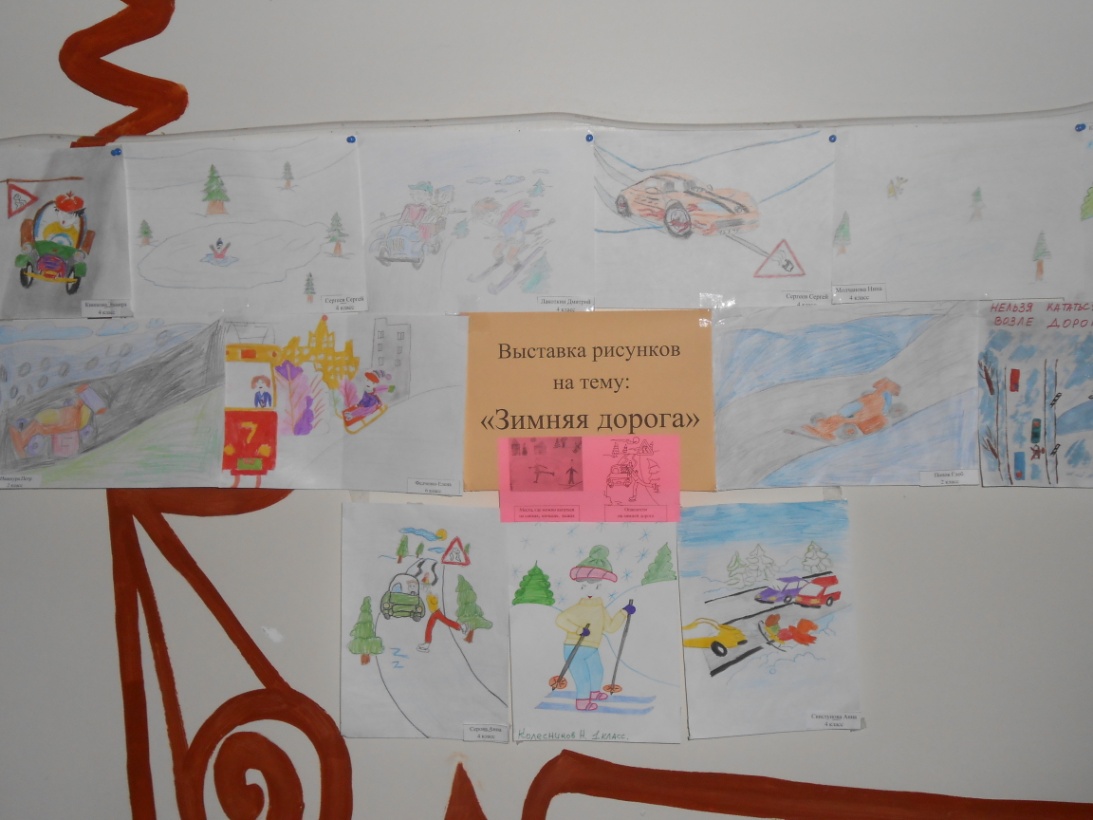 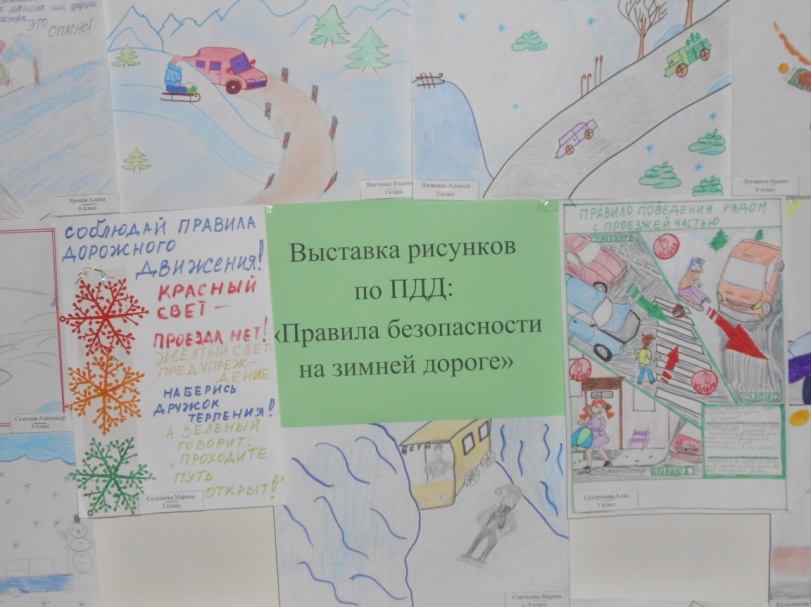 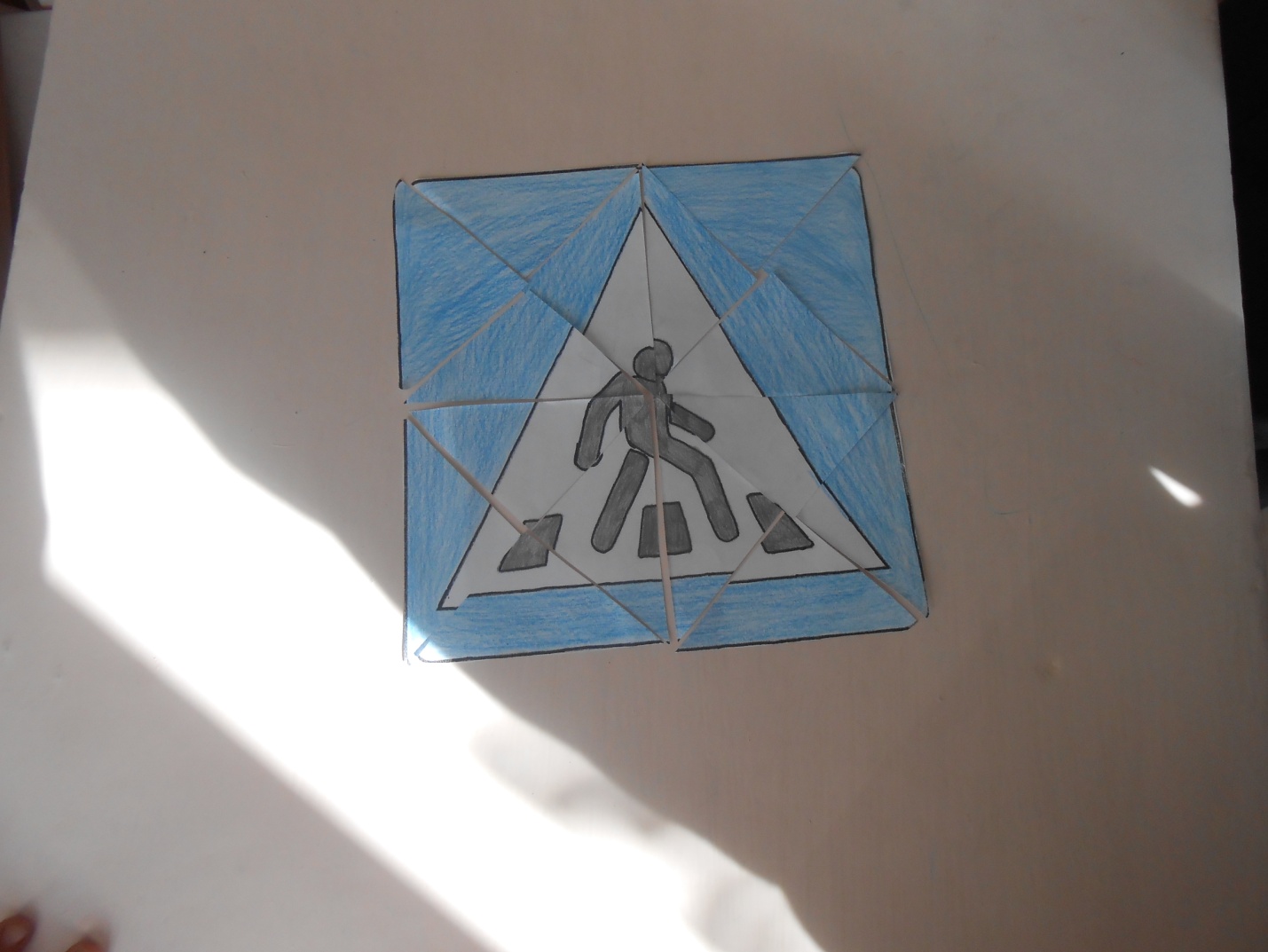 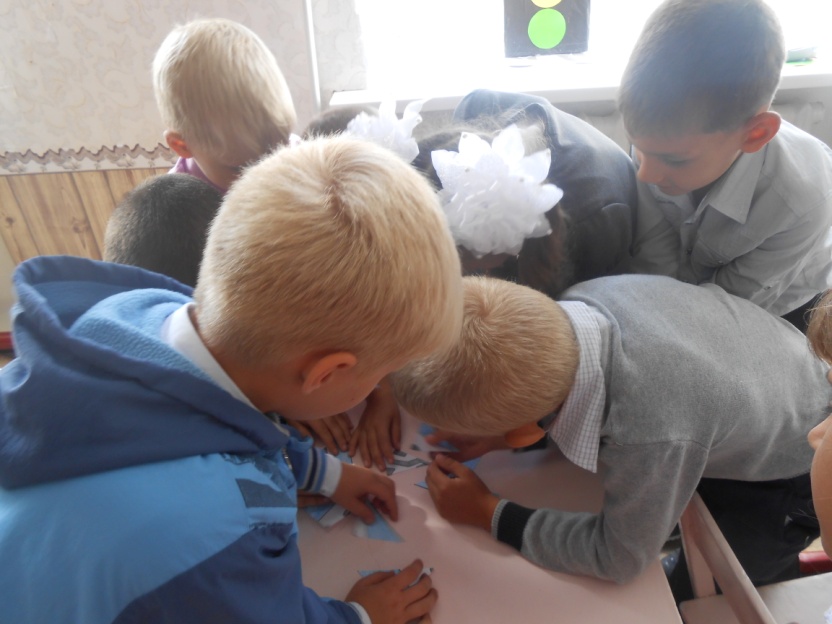 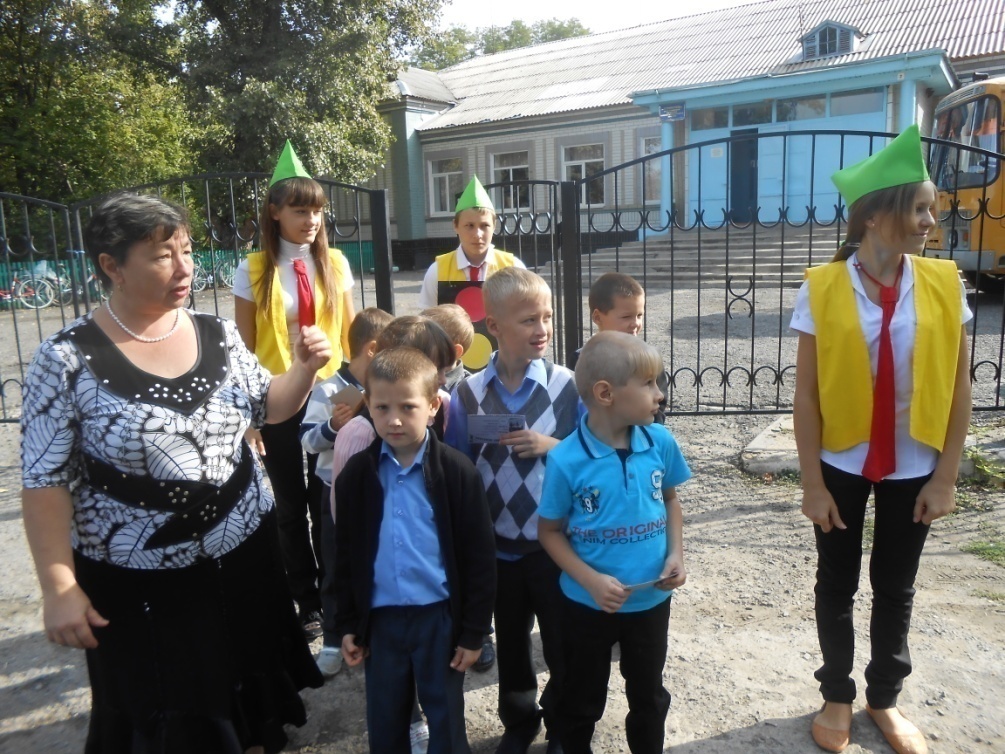 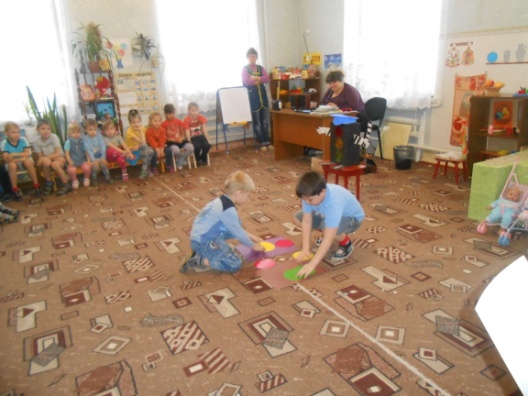 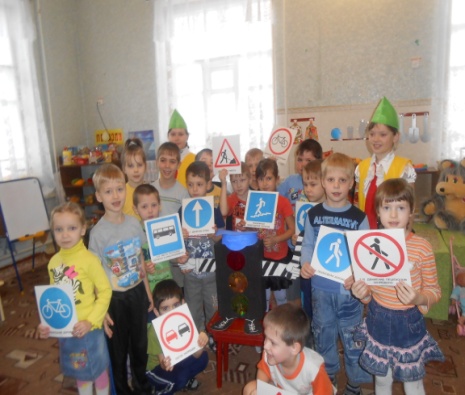 Фотоматериалы 2019-2020 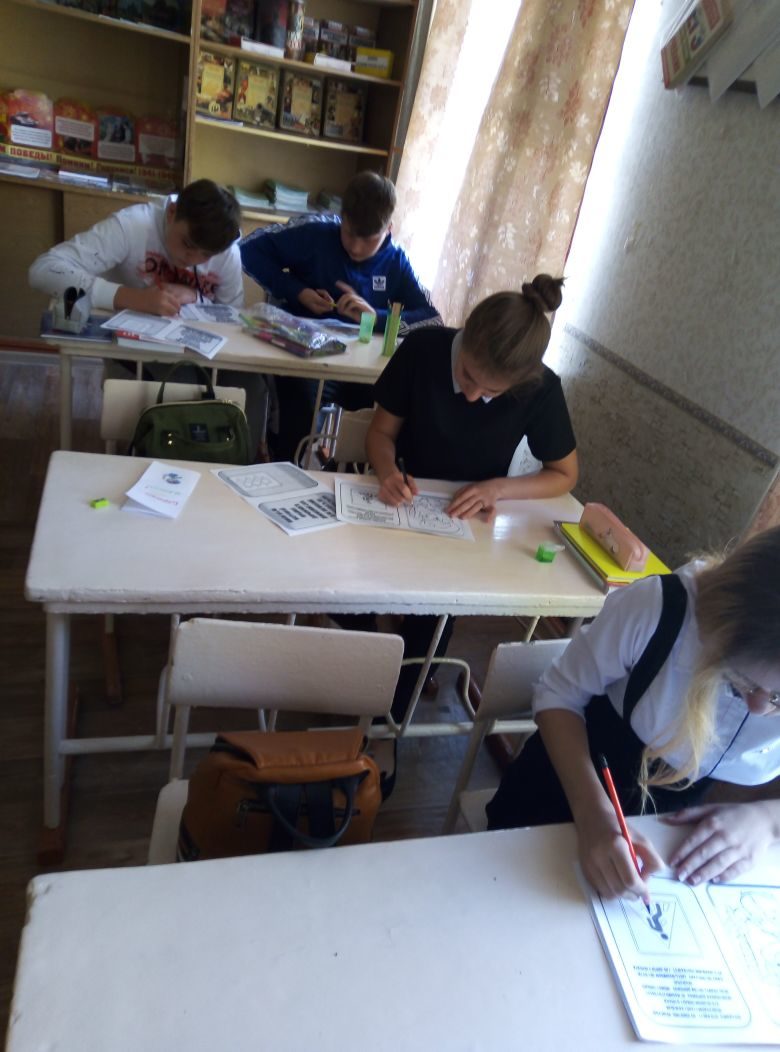 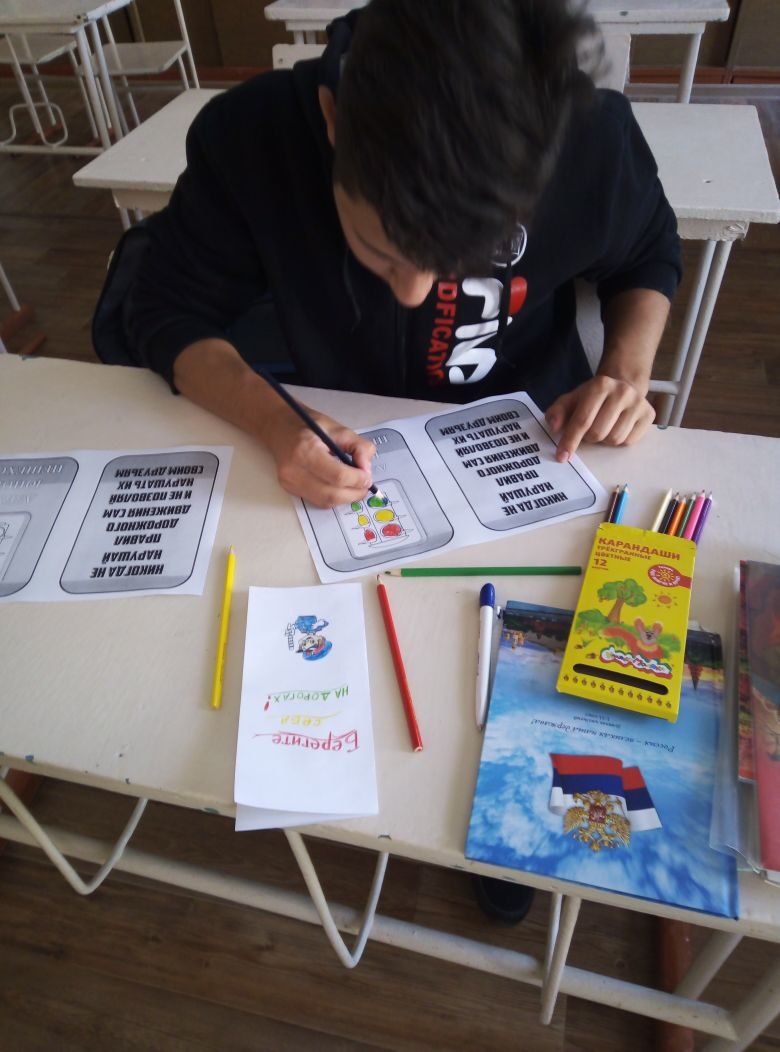 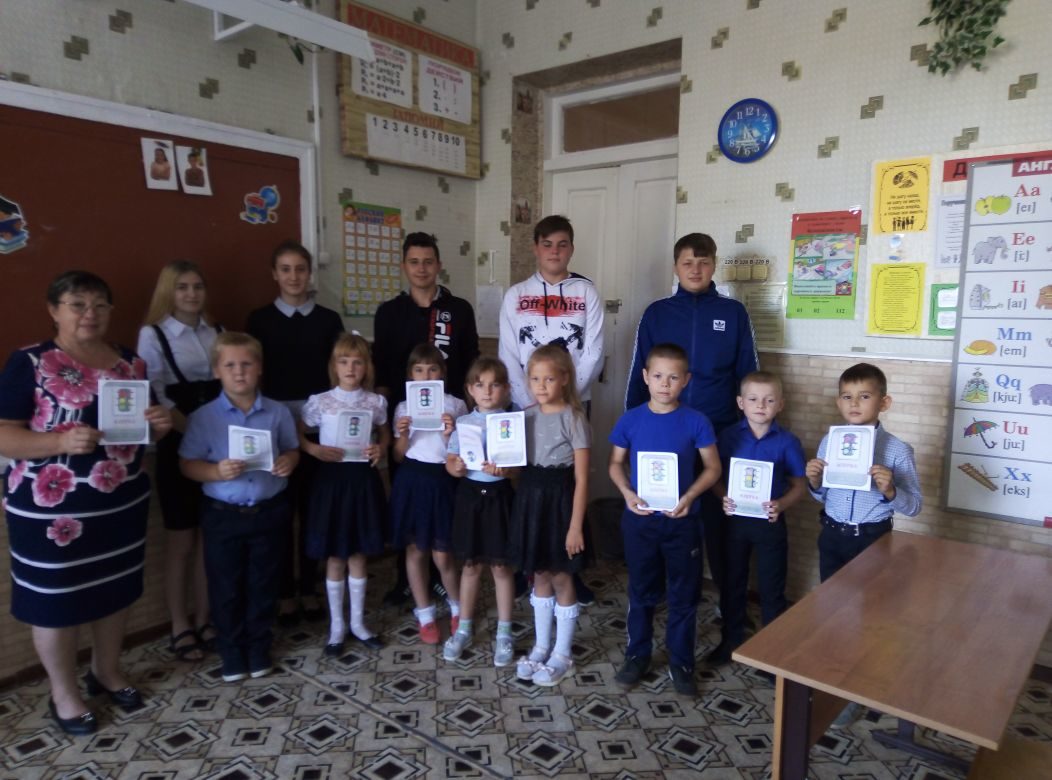 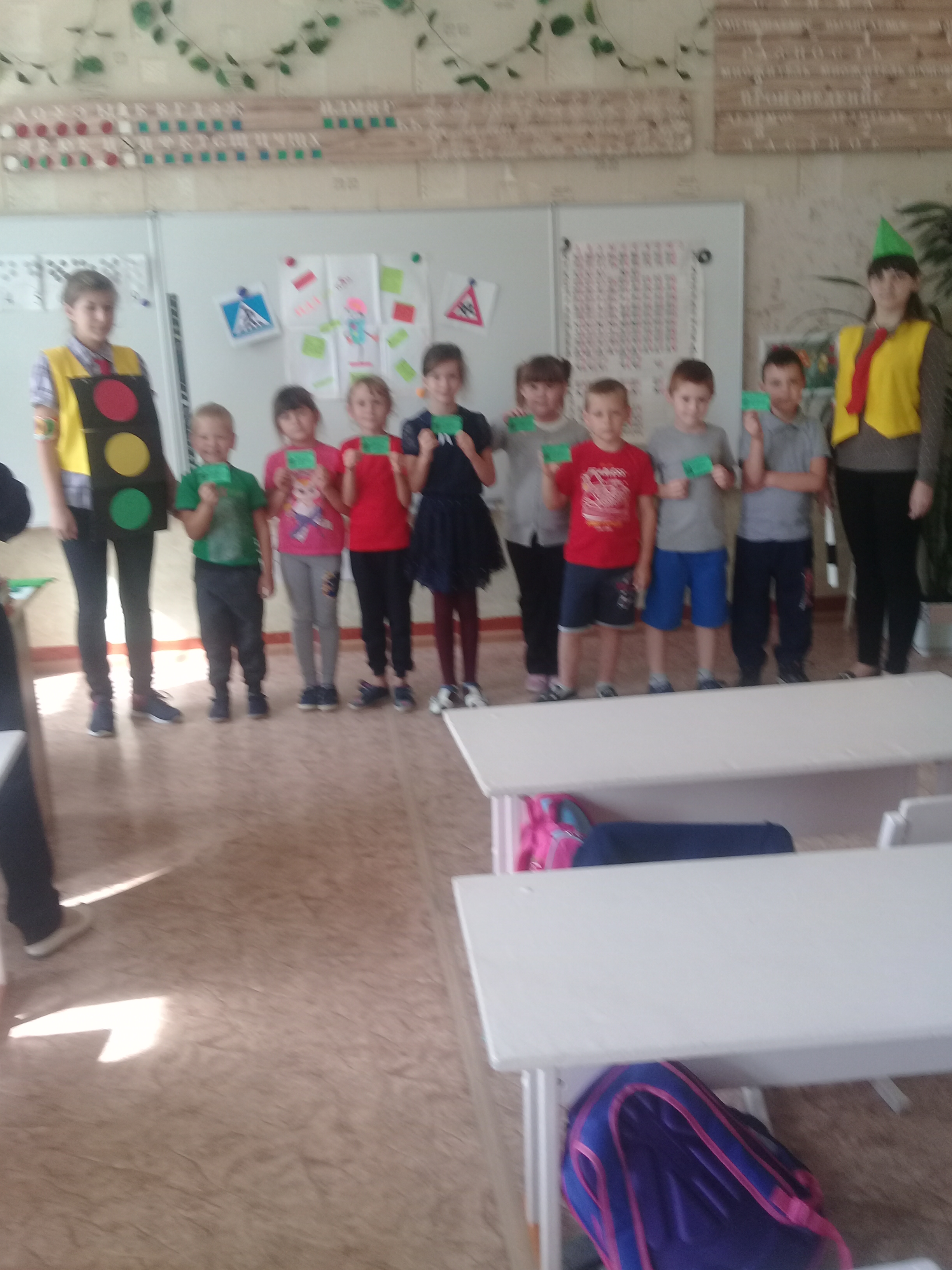 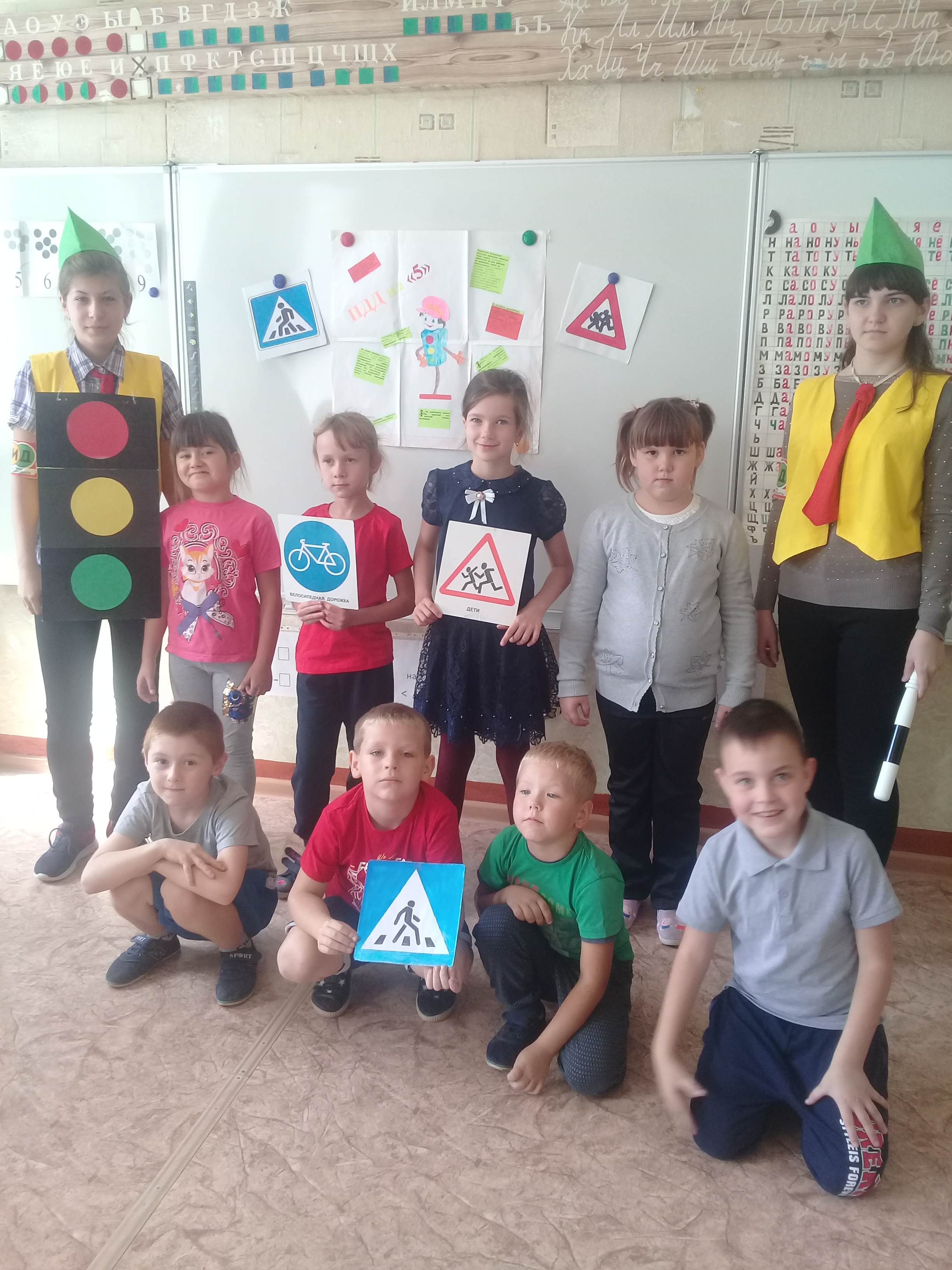 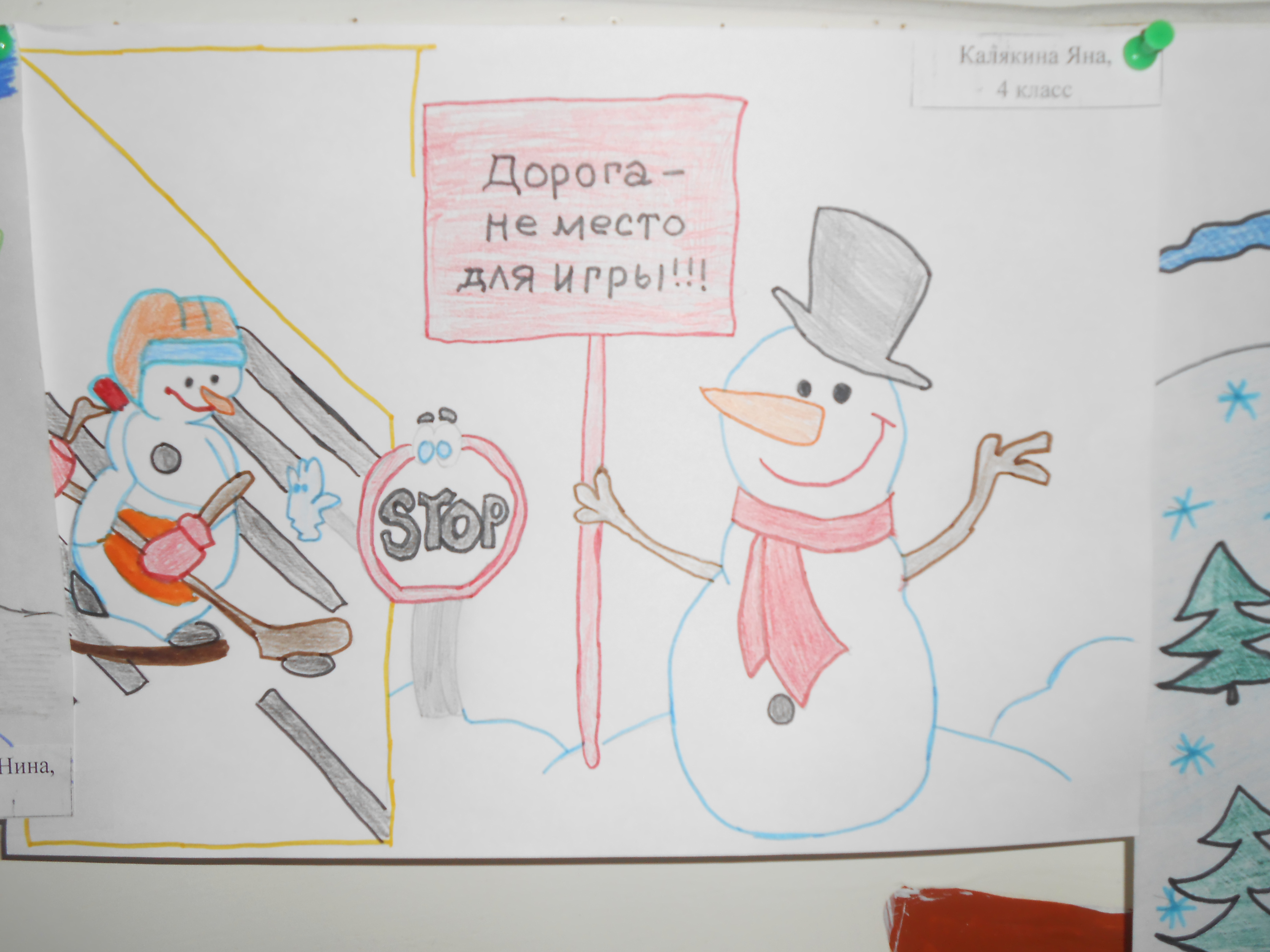 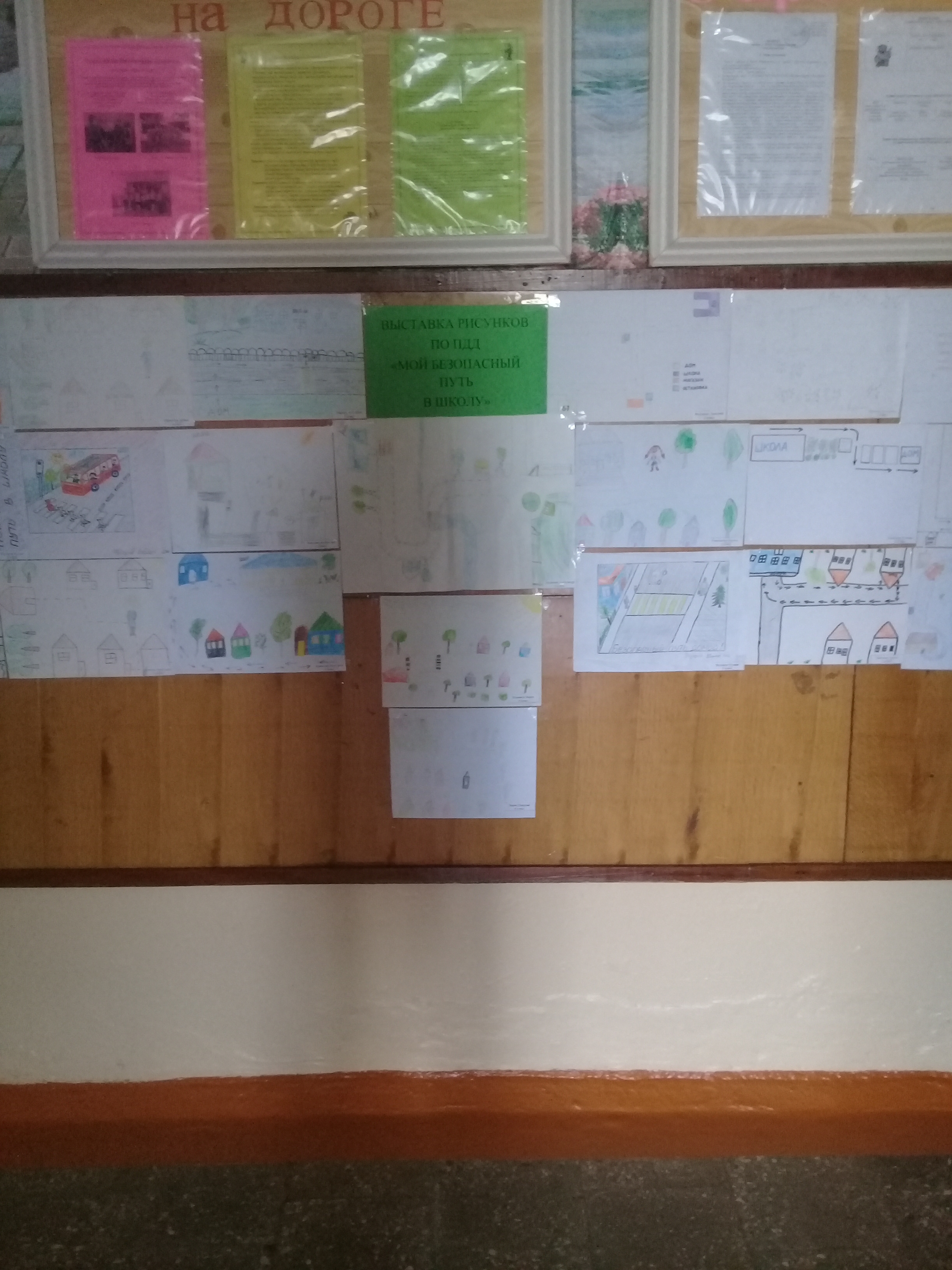 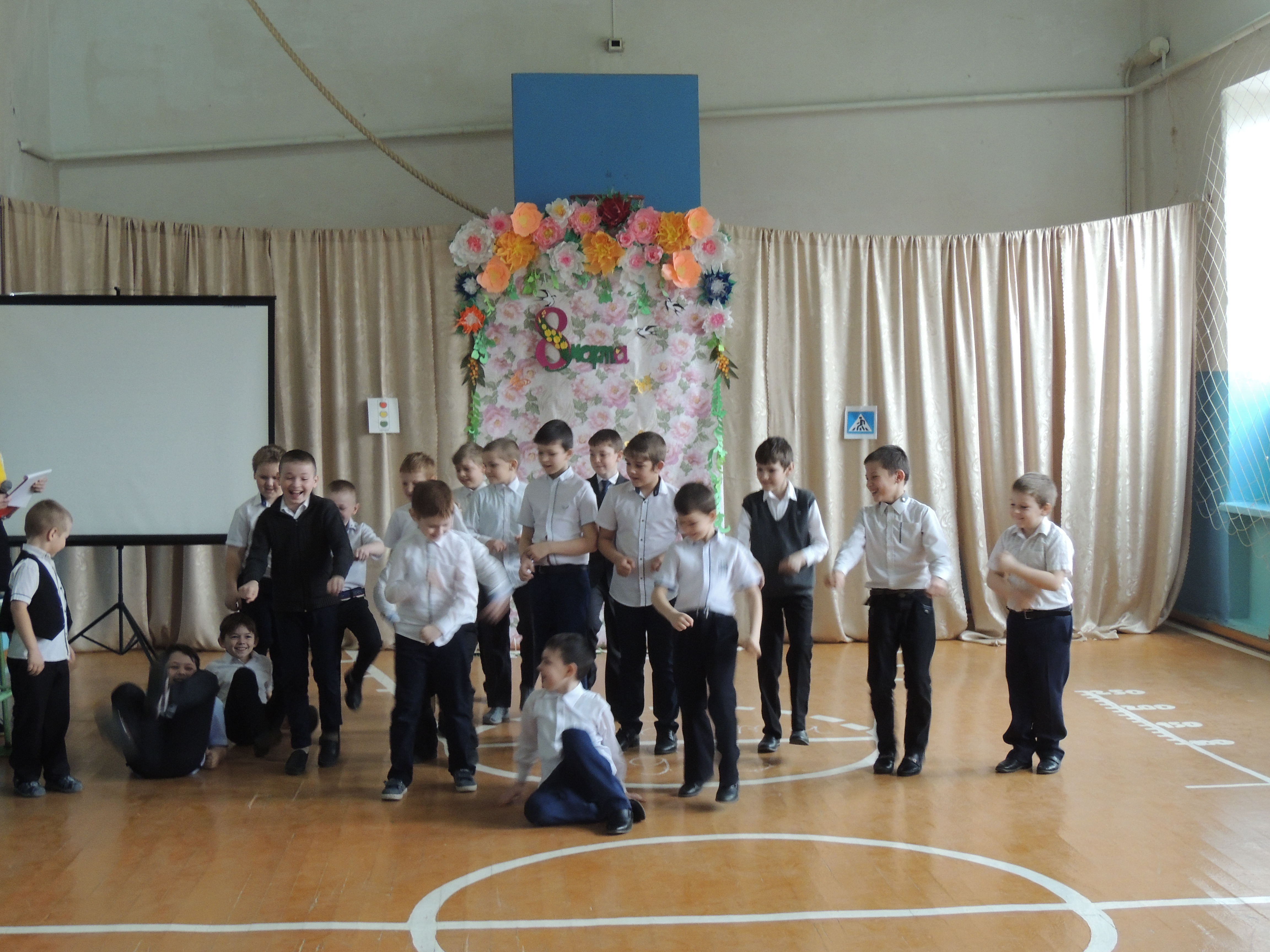 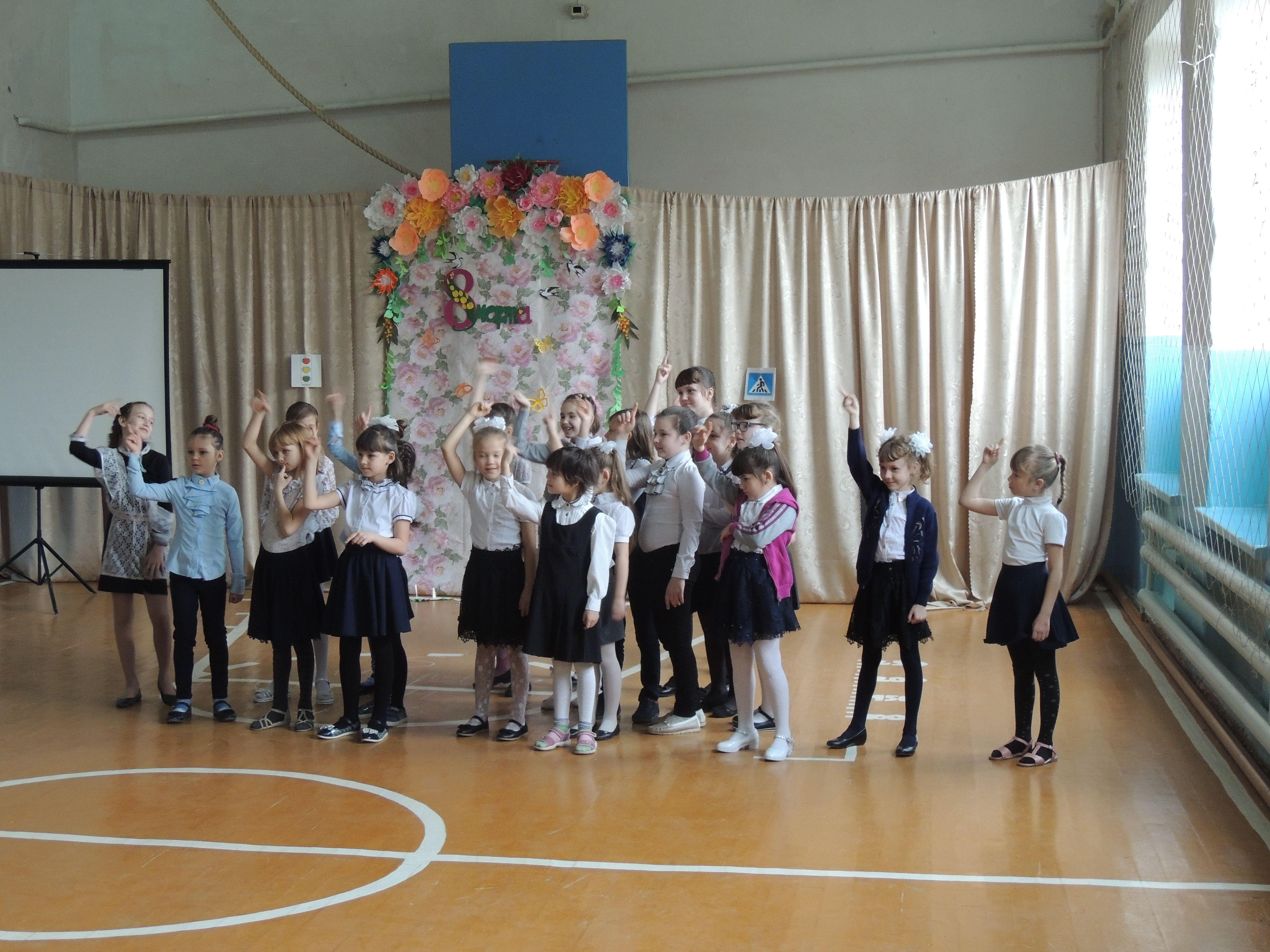 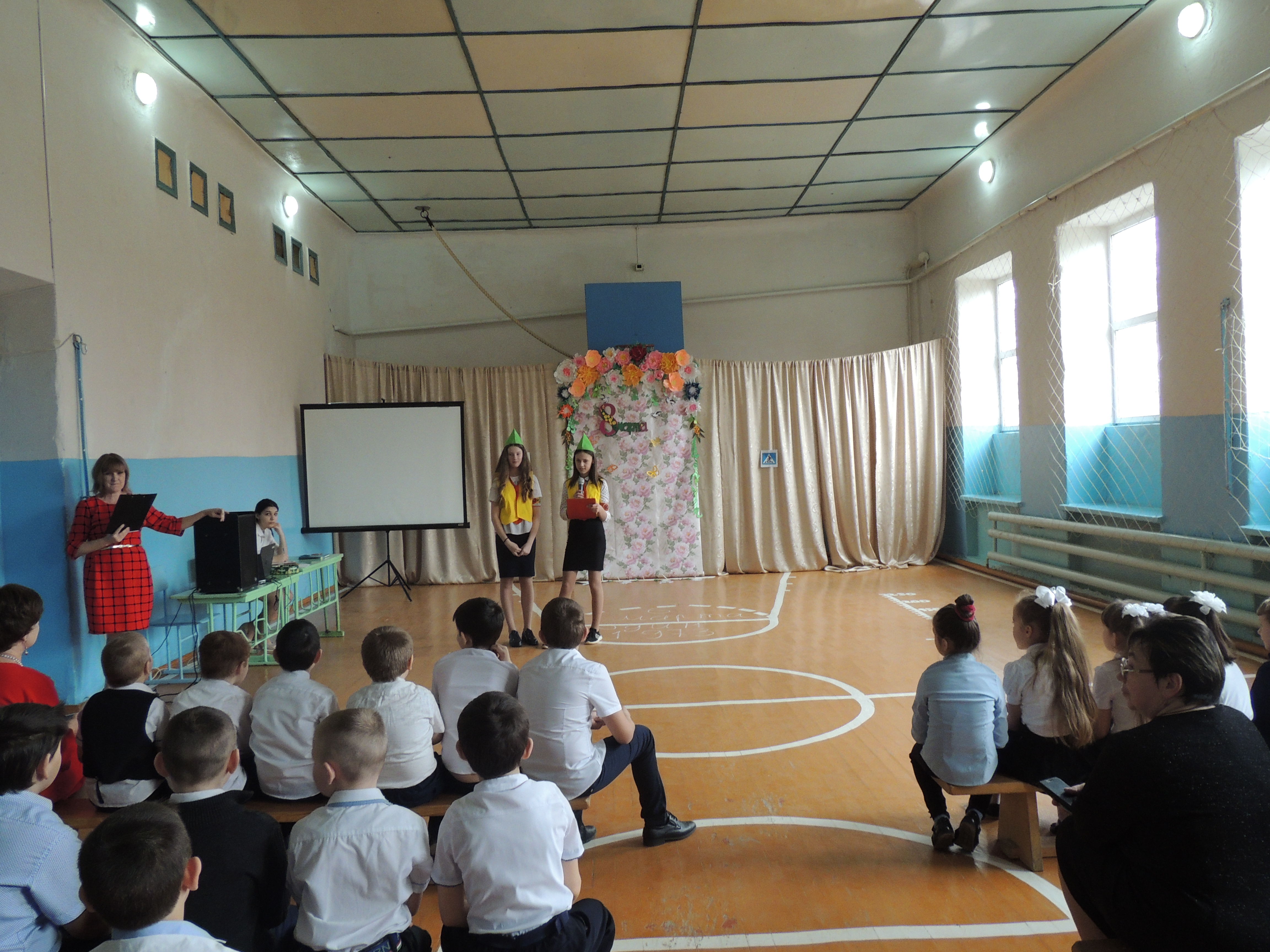 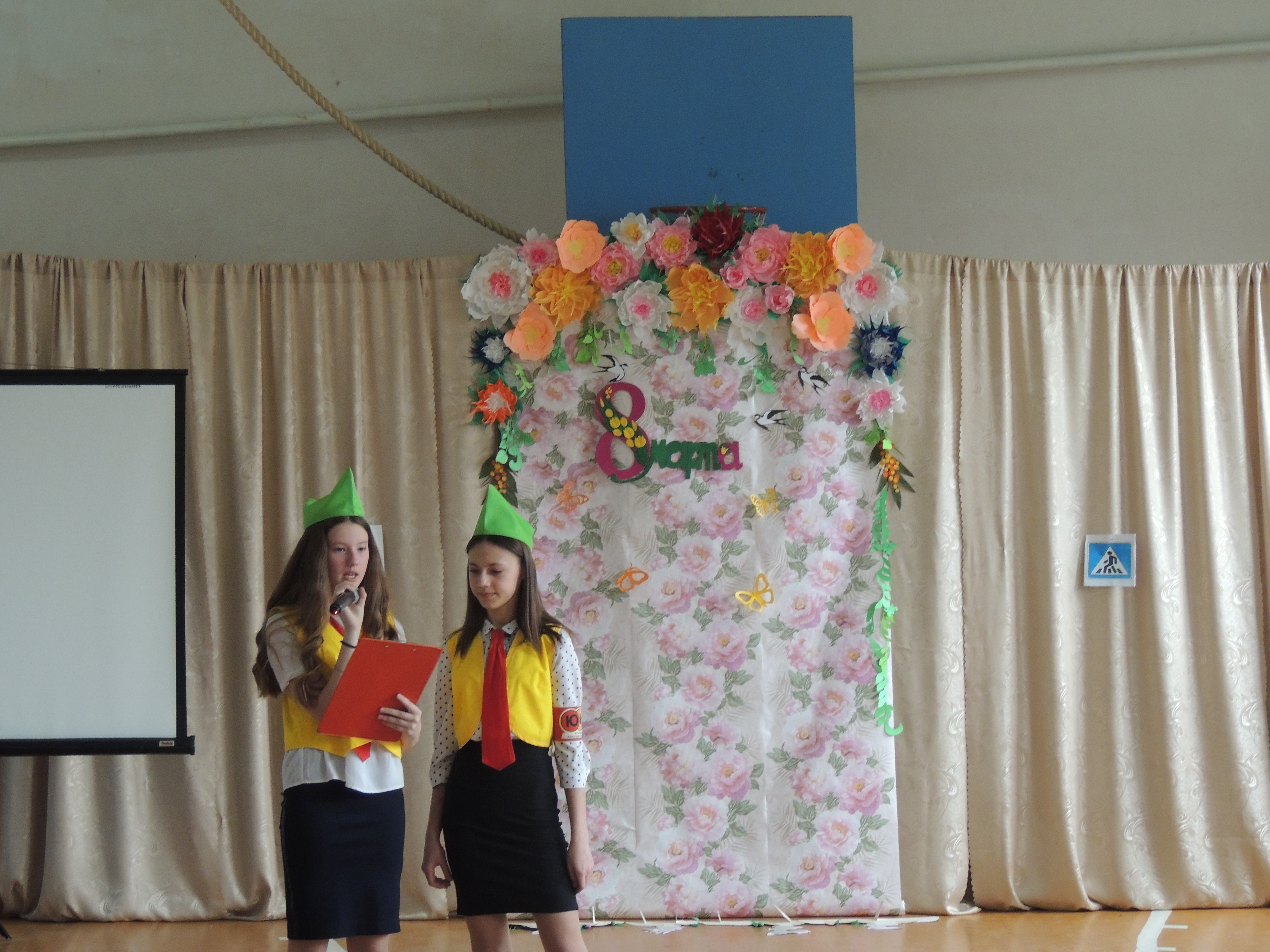 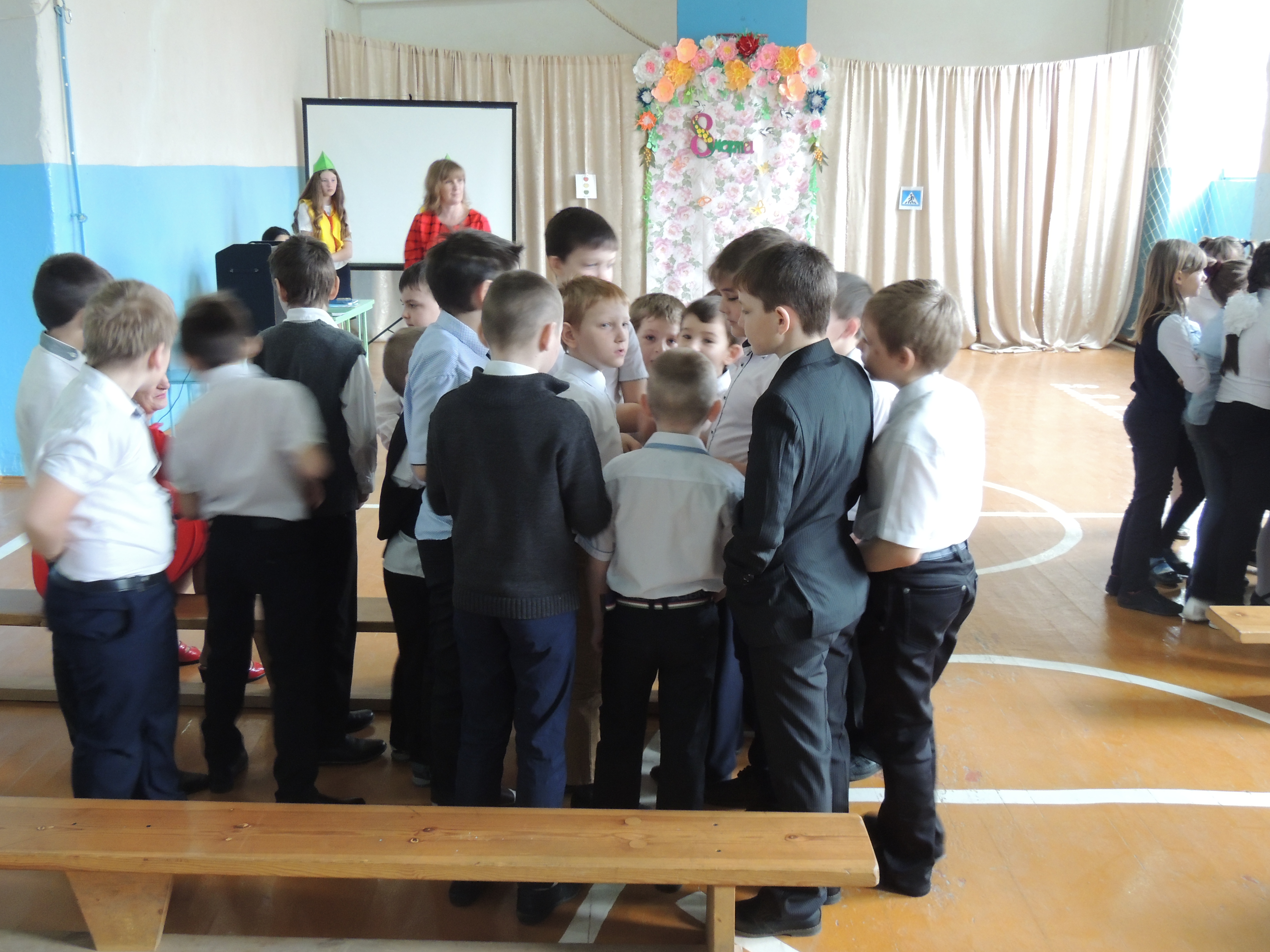 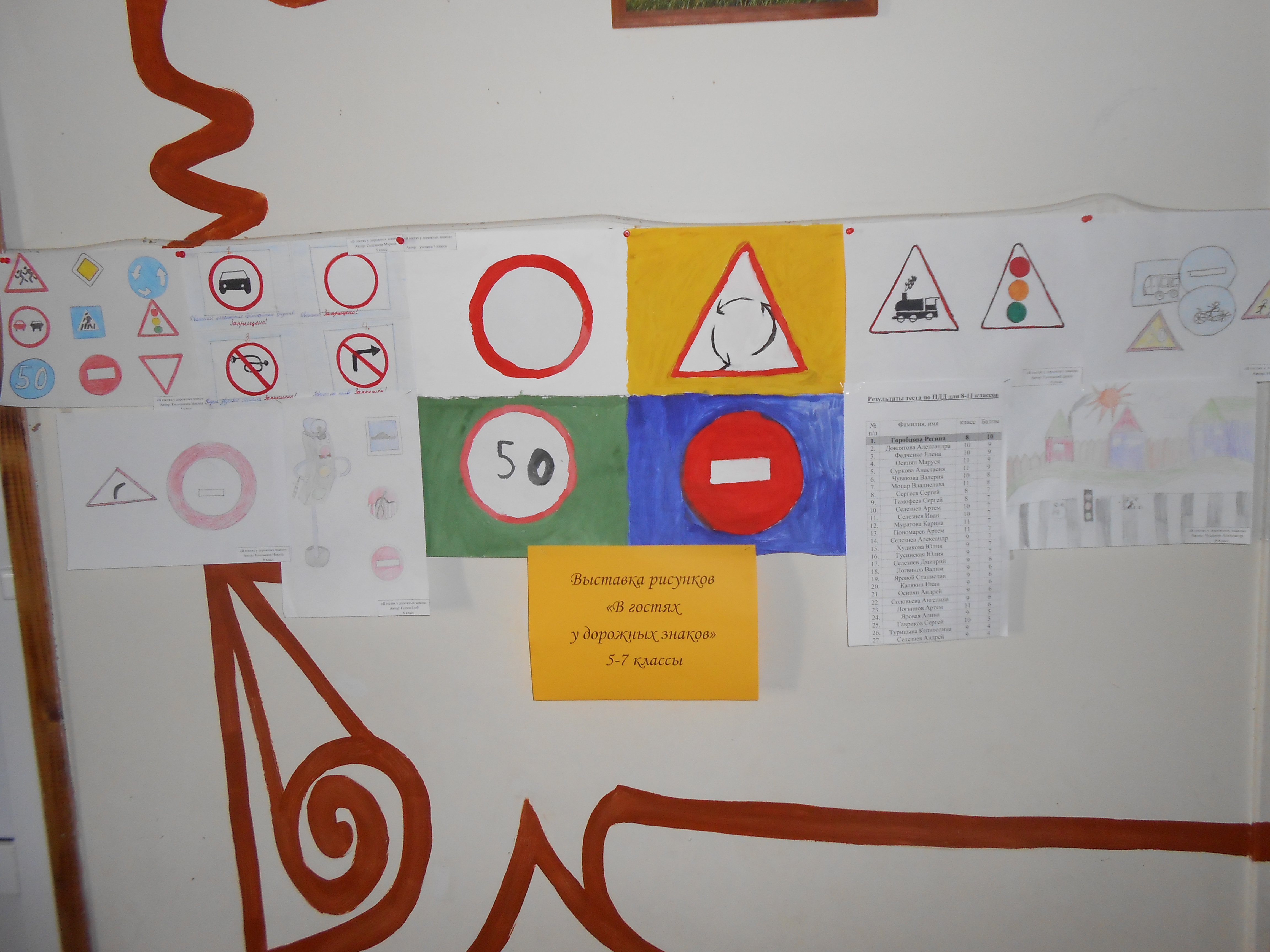 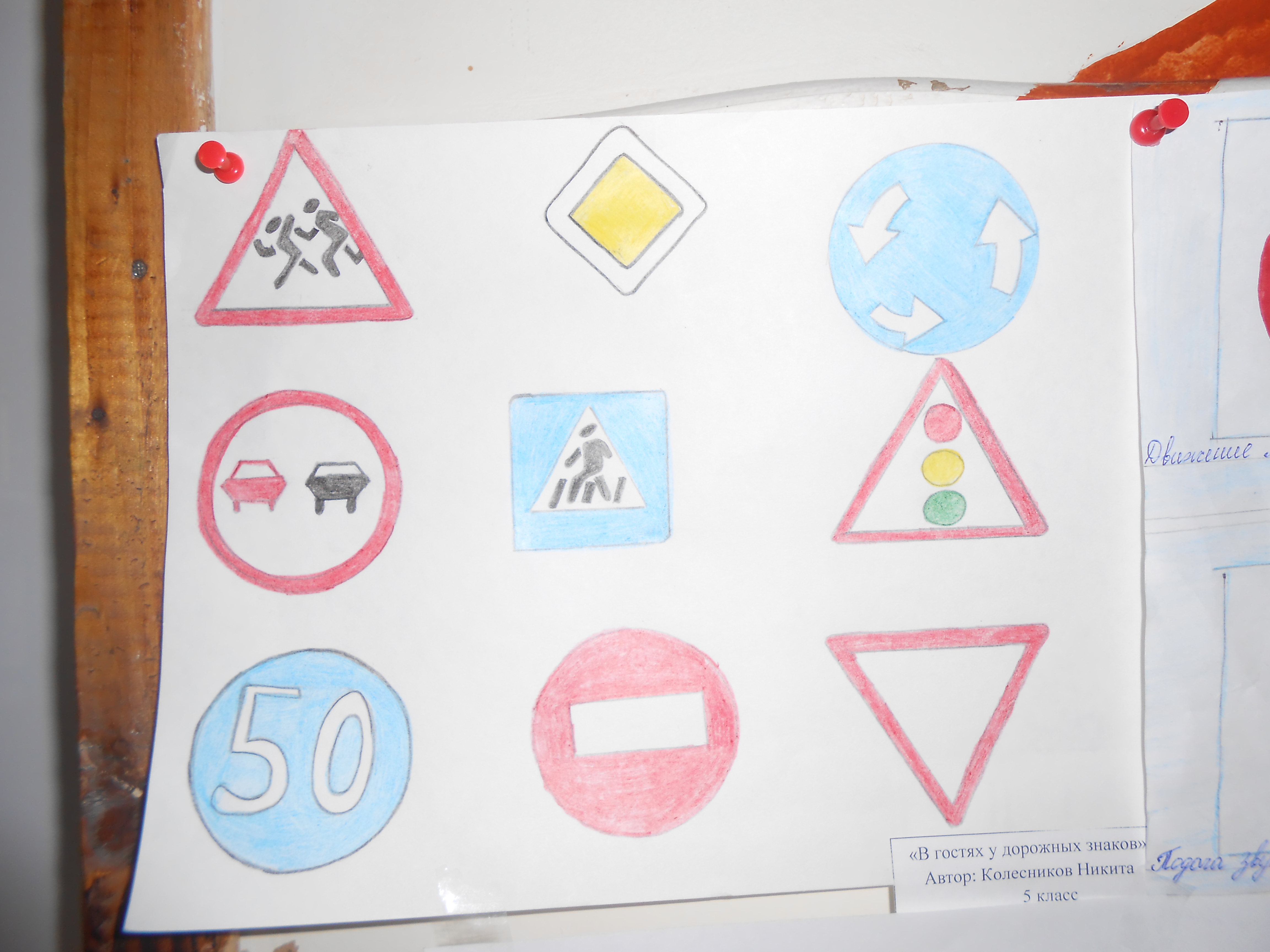 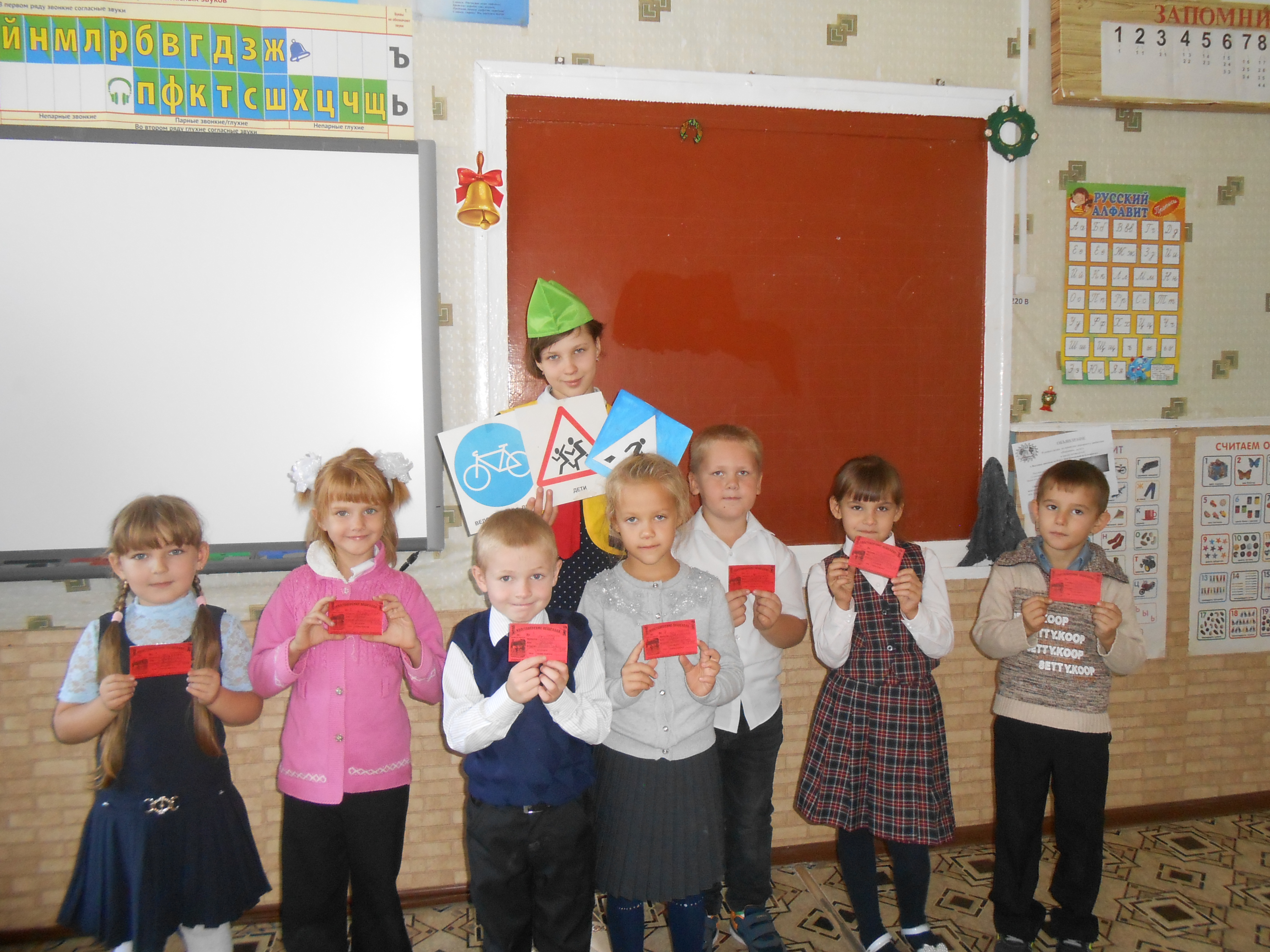 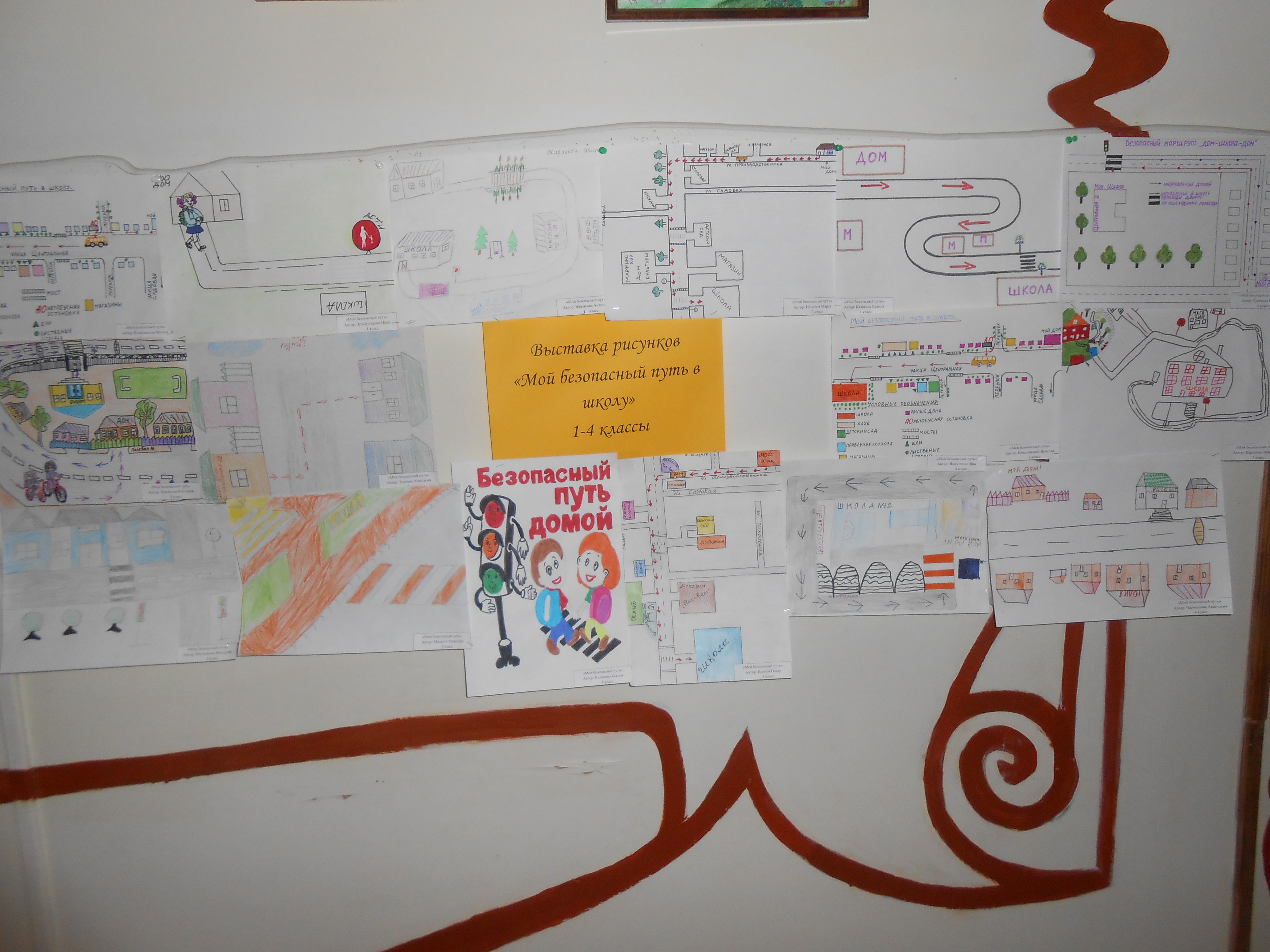 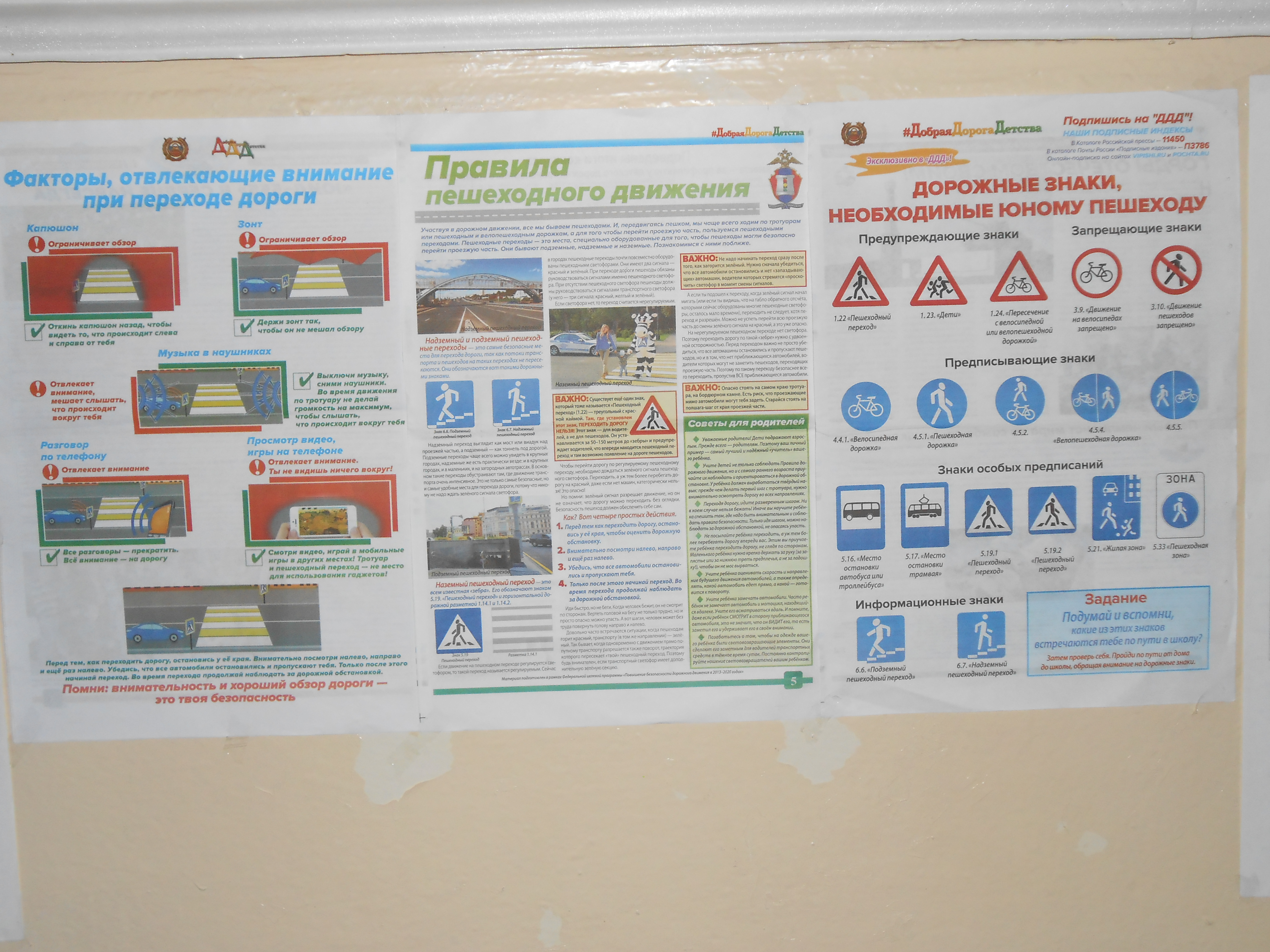 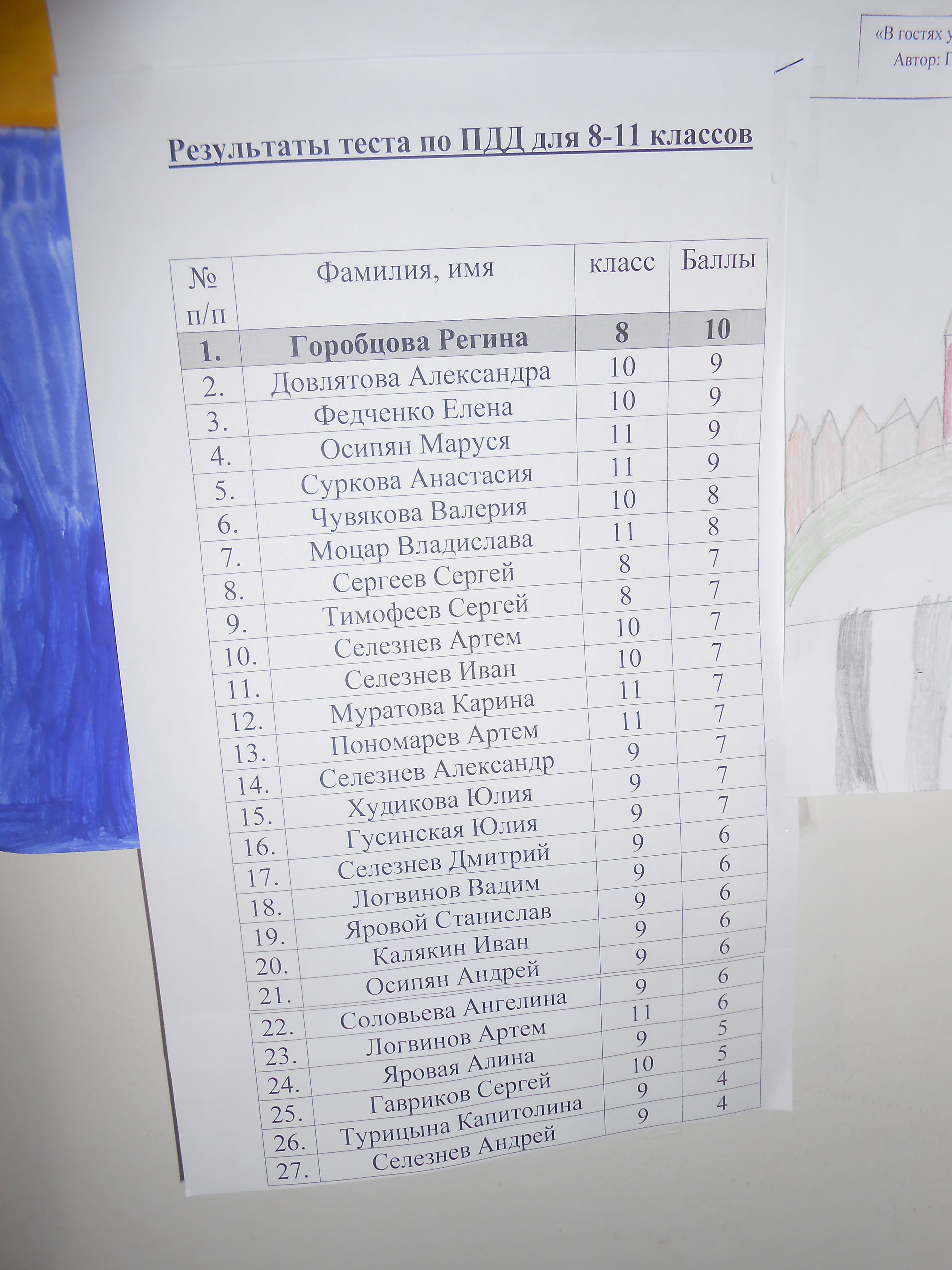 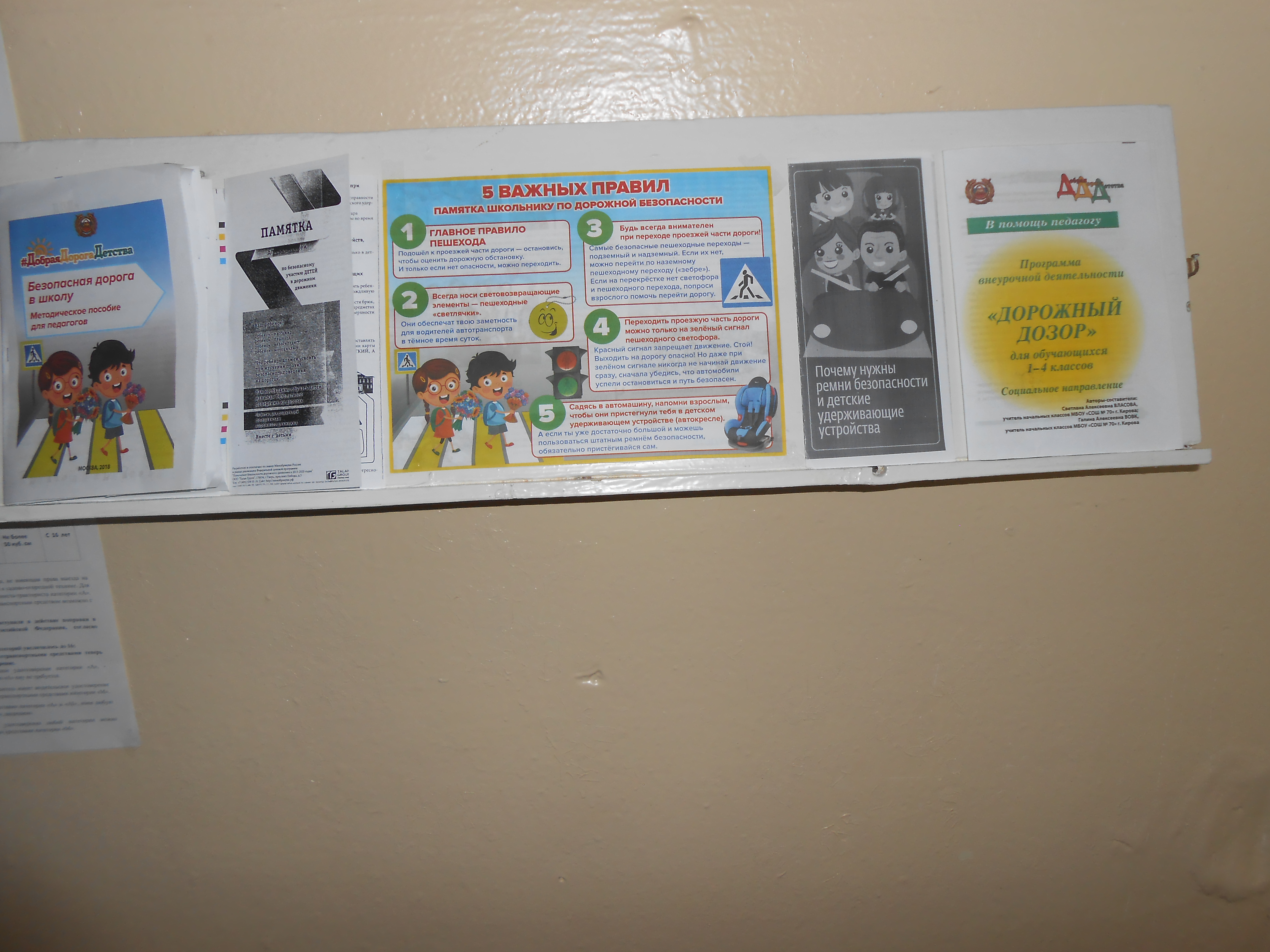 №МЕРОПРИЯТИЕСРОКИ ПРОВЕДЕНИЯОТВЕТСТВЕННЫЙЗаседание комиссии «За безопасность движения»до 11.09.2020 г.И.о.зам. директора по ВР Селезнева Т.В.Учёба юных инспекторов движенияЗанятие №1:
«Положение об отрядах юных инспекторов движения. Определение структуры отряда»СентябрьРуководитель отряда ЮИДСелезнева Т.В.Командир отрядаКолесникова ЮлияОбновление уголка по ПДДВ течение годаРуководитель отряда ЮИДСелезнева Т.В.Учёба юных инспекторов движенияЗанятие №2:
«История развития автомотоспорта. Проблемы безопасности движения. Отечественные автомобили, мотоциклы, велосипеды. Правила дорожного движения в нашей стране».СентябрьРуководитель отряда ЮИДСелезнева Т.В.Знакомство с материалами печатного издания «Добрая Дорога Детства»ЕжемесячноКомандир отряда Колесникова ЮлияМероприятия в рамках«Недели безопасности дорожного движения»:Классные часы по ПДДТест «Хороший ли ты пассажир?» - 5-6 классТест «Хорошо ли ты знаешь правила безопасности для пешеходов?» - 7 -8 классГоловоломка «Велосипед»«Буквенная неразбериха»Выставка рисунков по ПДД «Дом – школа – дом »  1-4 классВикторина по ПДД -9-11 классС 02.09.2020 г. по 08.09.2020 г.Руководитель отряда ЮИДСелезнева Т.В.;кл.рук. 1-11 кл.Праздник «Посвящение первоклассников в пешеходы»18.09.20 г.Руководитель отряда ЮИД Селезнева Т.В.Учеба юных инспекторов движенияЗанятие №3: 
«Правила дорожного движения. Общие положения. Обязанности водителей и пешеходов».октябрьРуководитель отряда ЮИД Селезнева Т.В.Участие в районном смотре-конкурсе  отрядов ЮИДоктябрьИ.о.зам. директора по ВР,руководитель отряда ЮИДСелезнева Т.В.Отряд ЮИД
Учеба юных инспекторов движенияЗанятие №4: 
«Элементарные вопросы теории движения автомобиля — разгон, торможение, занос. Влияние погодных условий на движение автомобиля. Время реакции водителя»
.
октябрь
Руководитель отряда ЮИДСелезнева Т.В.Выпуск плаката о соблюдении правил дорожного движения в дни осенних каникулдо 23.10.2020 г.Руководитель отряда ЮИДСелезнева Т.В.Учеба юных инспекторов движенияЗанятие №5: 
«Правила дорожного движения. Разметка проезжей части дороги. Места перехода улицы. Перекрестки и их виды»ноябрьРуководитель отряда ЮИДСелезнева Т.В.Мини-викторины, игры по ПДДноябрьРуководитель отряда ЮИДСелезнева Т.В.Отряд ЮИДПрофилактическая работа с учащимися, нарушившими ПДДпо фактам происшествияИ.о.зам. директора по ВР,руководитель отряда ЮИД Селезнева Т.В.Учеба юных инспекторов движенияЗанятие №6: 
«Организация дорожного движения. Планирование дорожной сети в городе. Развитие технических средств регулирования»ноябрьРуководитель отряда ЮИДСелезнева Т.В.Выставка рисунков «Осторожно! Зимняя дорога»до 21.12.20 г.Руководитель отряда ЮИД Селезнева Т.В.Учеба юных инспекторов движенияЗанятие №7: 
«Правила дорожного движения. Светофорное регулирование движения. Значение сигналов светофора. Выход на перекресток и ознакомление с работой светофора. Поведение пешеходов на регулируемых перекрестках. Спецмашины»декабрьРуководитель отряда ЮИД Селезнева Т.В.Выпуск памяток для учащихся перед зимними каникулами.до 21.12.2020 г.Командир отряда Колесникова ЮлияУчеба юных инспекторов движенияЗанятие №8: 
«Правила дорожного движения: дорожные знаки, их группы. Значение отдельных знаков. Установка дорожных знаков.»декабрьРуководитель отряда ЮИД Селезнева Т.В.1.Игра «я знаю правила безопасности»2. Нарисуй дорожный знак3. Собери пазл « Автомобили Госавтоинспекции»(задания подготовлены  по материалам газеты «Добрая дорога детства»)январьРуководитель отряда ЮИДСелезнева Т.В.Отряд ЮИДУчеба юных инспекторов движенияЗанятие №9: 
«Сигналы регулировщика. Тренировка в подаче сигналов регулировщика. Наблюдение за работой регулировщика на перекрестке»январьРуководитель отряда ЮИД Селезнева Т.В.Подвижные игры по ПДДянварьРуководитель отряда ЮИДСелезнева Т.В.Отряд ЮИДУчеба юных инспекторов движенияЗанятие №10: 
«Общие вопросы порядка движения, остановки и стоянки транспортных средств. Отдельные вопросы проезда перекрестков, пешеходных переходов и железнодорожных переездов.»январьРуководитель отряда ЮИД Селезнева Т.В.Ребусы по ПДДфевральчлены отряда ЮИДУчеба юных инспекторов движенияЗанятие №11: 
«Права, обязанности и ответственность граждан за нарушения Правил дорожного движения»февральРуководитель отряда ЮИД Селезнева Т.В.Игры по ПДД на закрепление знаний о транспорте, дорожных знаках и правилах ДДфевральчлены отряда ЮИДУчеба юных инспекторов движенияЗанятие №12:
«История ГАИ-дорожной полиции. Роль отрядов ЮИД в предупреждении детского дорожно-транспортного травматизма»февральРуководитель отряда ЮИД Селезнева Т.В.Учеба юных инспекторов движенияЗанятие №13: 
«Номерные, опознавательные и предупредительные знаки, надписи и обозначения»мартРуководитель отряда ЮИД Селезнева Т.В.ЮИД в детском садумартРуководитель отряда ЮИДСелезнева Т.В.Учеба юных инспекторов движения
Занятие №14:
«Устная пропаганда Правил дорожного движения среди учащихся и дошкольников. Подготовка и проведение беседы. Проведение игр по безопасности движения»мартРуководитель отряда ЮИДСелезнева Т.В.Организация и проведение весеннего декадника  «Безопасные дороги детям» с уходом обучающихся на каникулымартИ.о.зам. директора по ВР, руководитель отряда ЮИД Селезнева Т.В.Классные руководители 1-11кл.Участие в районном конкурсе среди отрядов ЮИДФевраль - апрель2021 г.И.о.зам. директора по ВР,руководитель отряда ЮИД Селезнева Т.В.Отряд ЮИДУчеба юных инспекторов движенияЗанятие №15: 
«Правила дорожного движения для велосипедистов»апрельРуководитель отряда ЮИД Селезнева Т.В.Участие в конкурсе-фестивале отрядов ЮИД «Безопасное колесо – 202»Апрель-май 2021 г.Преподаватель- организатор ОБЖ Гавриков Г.М.Руководитель отряда ЮИД Селезнева Т.В.Учеба юных инспекторов движенияЗанятие №16: 
«Оформление «Уголка безопасности движения»апрельРуководитель отряда ЮИД Селезнева Т.В.Учеба юных инспекторов движенияЗанятие №17:
«Документы юных инспекторов движения. Документация отряда.майРуководитель отряда ЮИД Селезнева Т.В.Организация и проведение широкомасштабной акции «Внимание, дети!», посвященной окончанию учебного годаМай-июньИ.о.зам. директора по ВР,руководитель отряда ЮИД Селезнева Т.В.Классные руководители 1-11 кл.